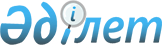 О бюджетах сел, сельских округов Карасуского района на 2021-2023 годы
					
			С истёкшим сроком
			
			
		
					Решение маслихата Карасуского района Костанайской области от 8 января 2021 года № 459. Зарегистрировано Департаментом юстиции Костанайской области 13 января 2021 года № 9714. Прекращено действие в связи с истечением срока
      В соответствии со статьей 6 Закона Республики Казахстан от 23 января 2001 года "О местном государственном управлении и самоуправлении в Республике Казахстан" Карасуский районный маслихат РЕШИЛ:
      1. Утвердить бюджет Айдарлинского сельского округа на 2021-2023 годы согласно приложениям 1, 2 и 3 к настоящему решению соответственно, в том числе на 2021 год в следующих объемах:
      1) доходы – 13 585,0 тысяч тенге, в том числе по:
      налоговым поступлениям – 2 916,0 тысяч тенге;
      неналоговым поступлениям – 0,0 тысяч тенге;
      поступлениям от продажи основного капитала – 0,0 тысяч тенге;
      поступлениям трансфертов – 10 669,0 тысяч тенге;
      2) затраты – 13 909,1 тысяч тенге;
      3) чистое бюджетное кредитование – 0,0 тысяч тенге, в том числе:
      бюджетные кредиты – 0,0 тысяч тенге;
      погашение бюджетных кредитов – 0,0 тысяч тенге;
      4) сальдо по операциям с финансовыми активами – 0,0 тысяч тенге;
      5) дефицит (профицит) бюджета – - 324,1 тысячи тенге;
      6) финансирование дефицита (использование профицита) бюджета – 324,1 тысячи тенге.
      Сноска. Пункт 1 – в редакции решения маслихата Карасуского района Костанайской области от 16.07.2021 № 46 (вводится в действие с 01.01.2021).


      2. Учесть, что в бюджете Айдарлинского сельского округа предусмотрен объем субвенции, передаваемых из районного бюджета на 2021 год в сумме 10 669,0 тысяч тенге.
      3. Утвердить бюджет села Жалгыскан на 2021-2023 годы согласно приложениям 4, 5 и 6 к настоящему решению соответственно, в том числе на 2021 год в следующих объемах:
      1) доходы – 15 160,0 тысяч тенге, в том числе по:
      налоговым поступлениям – 1 321,0 тысяч тенге;
      неналоговым поступлениям – 0,0 тысяч тенге;
      поступлениям от продажи основного капитала – 0,0 тысяч тенге;
      поступлениям трансфертов – 13 839,0 тысяч тенге;
      2) затраты – 15 836,9 тысяч тенге;
      3) чистое бюджетное кредитование – 0,0 тысяч тенге, в том числе:
      бюджетные кредиты – 0,0 тысяч тенге;
      погашение бюджетных кредитов – 0,0 тысяч тенге;
      4) сальдо по операциям с финансовыми активами – 0,0 тысяч тенге;
      5) дефицит (профицит) бюджета – - 676,9 тысяч тенге;
      6) финансирование дефицита (использование профицита) бюджета – 676,9 тысяч тенге.
      Сноска. Пункт 3 – в редакции решения маслихата Карасуского района Костанайской области от 19.11.2021 № 75 (вводится в действие с 01.01.2021).


      4. Учесть, что в бюджете села Жалгыскан предусмотрен объем субвенции, передаваемых из районного бюджета на 2021 год в сумме 13 389,0 тысяч тенге.
      5. Утвердить бюджет Жамбылского сельского округа на 2021-2023 годы согласно приложениям 7, 8 и 9 к настоящему решению соответственно, в том числе на 2021 год в следующих объемах:
      1) доходы – 20 844,4 тысячи тенге, в том числе по:
      налоговым поступлениям – 3 930,4 тысячи тенге;
      неналоговым поступлениям – 0,0 тысяч тенге;
      поступлениям от продажи основного капитала – 0,0 тысяч тенге;
      поступлениям трансфертов – 16 914,0 тысяч тенге;
      2) затраты – 21 814,6 тысяч тенге;
      3) чистое бюджетное кредитование – 0,0 тысяч тенге, в том числе:
      бюджетные кредиты – 0,0 тысяч тенге;
      погашение бюджетных кредитов – 0,0 тысяч тенге;
      4) сальдо по операциям с финансовыми активами – 0,0 тысяч тенге;
      5) дефицит (профицит) бюджета – - 970,2 тысячи тенге;
      6) финансирование дефицита (использование профицита) бюджета – 970,2 тысячи тенге.
      Сноска. Пункт 5 – в редакции решения маслихата Карасуского района Костанайской области от 19.11.2021 № 75 (вводится в действие с 01.01.2021).


      6. Учесть, что в бюджете Жамбылского сельского округа предусмотрен объем субвенции, передаваемых из районного бюджета на 2021 год в сумме 12 682,0 тысячи тенге.
      7. Утвердить бюджет Ильичевского сельского округа на 2021-2023 годы согласно приложениям 10, 11 и 12 к настоящему решению соответственно, в том числе на 2021 год в следующих объемах:
      1) доходы – 21 978,6 тысяч тенге, в том числе по:
      налоговым поступлениям – 2 486,0 тысяч тенге;
      неналоговым поступлениям – 0,0 тысяч тенге;
      поступлениям от продажи основного капитала – 0,0 тысяч тенге;
      поступлениям трансфертов – 19 492,6 тысяч тенге;
      2) затраты – 22 383,1 тысяча тенге;
      3) чистое бюджетное кредитование – 0,0 тысяч тенге, в том числе:
      бюджетные кредиты – 0,0 тысяч тенге;
      погашение бюджетных кредитов – 0,0 тысяч тенге;
      4) сальдо по операциям с финансовыми активами – 0,0 тысяч тенге;
      5) дефицит (профицит) бюджета – - 404,5 тысяч тенге;
      6) финансирование дефицита (использование профицита) бюджета – 404,5 тысяч тенге.
      Сноска. Пункт 7 – в редакции решения маслихата Карасуского района Костанайской области от 19.11.2021 № 75 (вводится в действие с 01.01.2021).


      8. Учесть, что в бюджете Ильичевского сельского округа предусмотрен объем субвенции, передаваемых из районного бюджета на 2021 год в сумме 13 921,0 тысяча тенге.
      9. Утвердить бюджет Карамырзинского сельского округа на 2021-2023 годы согласно приложениям 13, 14 и 15 к настоящему решению соответственно, в том числе на 2021 год в следующих объемах:
      1) доходы – 17 297,0 тысяч тенге, в том числе по:
      налоговым поступлениям – 1 969,0 тысяч тенге;
      неналоговым поступлениям – 0,0 тысяч тенге;
      поступлениям от продажи основного капитала – 0,0 тысяч тенге;
      поступлениям трансфертов – 15 328,0 тысяч тенге;
      2) затраты –17 755,4 тысячи тенге;
      3) чистое бюджетное кредитование – 0,0 тысяч тенге, в том числе:
      бюджетные кредиты – 0,0 тысяч тенге;
      погашение бюджетных кредитов – 0,0 тысяч тенге;
      4) сальдо по операциям с финансовыми активами – 0,0 тысяч тенге;
      5) дефицит (профицит) бюджета – - 458,4 тысячи тенге;
      6) финансирование дефицита (использование профицита) бюджета – 458,4 тысячи тенге.
      Сноска. Пункт 9 – в редакции решения маслихата Карасуского района Костанайской области от 19.11.2021 № 75 (вводится в действие с 01.01.2021).


      10. Учесть, что в бюджете Карамырзинского сельского округа предусмотрен объем субвенции, передаваемых из районного бюджета на 2021 год в сумме 12 150,0 тысяч тенге.
      11. Утвердить бюджет Карасуского сельского округа на 2021-2023 годы согласно приложениям 16, 17 и 18 к настоящему решению соответственно, в том числе на 2021 год в следующих объемах:
      1) доходы – 88 516,8 тысяч тенге, в том числе по:
      налоговым поступлениям – 17 324,0 тысяч тенге;
      неналоговым поступлениям – 130,0 тысяч тенге;
      поступлениям от продажи основного капитала – 0,0 тысяч тенге;
      поступлениям трансфертов – 71 062,8 тысяч тенге;
      2) затраты –92 970,3 тысячи тенге;
      3) чистое бюджетное кредитование – 0,0 тысяч тенге, в том числе:
      бюджетные кредиты – 0,0 тысяч тенге;
      погашение бюджетных кредитов – 0,0 тысяч тенге;
      4) сальдо по операциям с финансовыми активами – 0,0 тысяч тенге;
      5) дефицит (профицит) бюджета – - 4 453,5 тысяч тенге;
      6) финансирование дефицита (использование профицита) бюджета – 4453,5 тысяч тенге.
      Сноска. Пункт 11 – в редакции решения маслихата Карасуского района Костанайской области от 19.11.2021 № 75 (вводится в действие с 01.01.2021).


      12. Учесть, что в бюджете Карасуского сельского округа предусмотрен объем субвенции, передаваемых из районного бюджета на 2021 год в сумме 53 809,0 тысяч тенге.
      13. Утвердить бюджет Койбагарского сельского округа на 2021-2023 годы согласно приложениям 19, 20 и 21 к настоящему решению соответственно, в том числе на 2021 год в следующих объемах:
      1) доходы – 24 820,2 тысячи тенге, в том числе по:
      налоговым поступлениям – 3 870,0 тысяч тенге;
      неналоговым поступлениям –180,0 тысяч тенге;
      поступлениям от продажи основного капитала – 0,0 тысяч тенге;
      поступлениям трансфертов – 20 770,2 тысячи тенге;
      2) затраты – 25 713,0 тысяч тенге;
      3) чистое бюджетное кредитование – 0,0 тысяч тенге, в том числе:
      бюджетные кредиты – 0,0 тысяч тенге;
      погашение бюджетных кредитов – 0,0 тысяч тенге;
      4) сальдо по операциям с финансовыми активами – 0,0 тысяч тенге;
      5) дефицит (профицит) бюджета – - 892,8 тысяч тенге;
      6) финансирование дефицита (использование профицита) бюджета – 892,8 тысяч тенге.
      Сноска. Пункт 13 – в редакции решения маслихата Карасуского района Костанайской области от 19.11.2021 № 75 (вводится в действие с 01.01.2021).


      14. Учесть, что в бюджете Койбагарского сельского округа предусмотрен объем субвенции, передаваемых из районного бюджета на 2021 год в сумме 13 791,0 тысяча тенге.
      15. Утвердить бюджет Люблинского сельского округа на 2021-2023 годы согласно приложениям 22, 23 и 24 к настоящему решению соответственно, в том числе на 2021 год в следующих объемах:
      1) доходы – 22 618,9 тысяч тенге, в том числе по:
      налоговым поступлениям – 3 002,1 тысяча тенге;
      неналоговым поступлениям –0,0 тысяч тенге;
      поступлениям от продажи основного капитала – 0,0 тысяч тенге;
      поступлениям трансфертов – 19 601,9 тысяч тенге;
      2) затраты – 23 195,3 тысячи тенге;
      3) чистое бюджетное кредитование – 0,0 тысяч тенге, в том числе:
      бюджетные кредиты – 0,0 тысяч тенге;
      погашение бюджетных кредитов – 0,0 тысяч тенге;
      4) сальдо по операциям с финансовыми активами – 0,0 тысяч тенге;
      5) дефицит (профицит) бюджета – - 576,4 тысячи тенге;
      6) финансирование дефицита (использование профицита) бюджета – 576,4 тысячи тенге.
      Сноска. Пункт 15 – в редакции решения маслихата Карасуского района Костанайской области от 19.11.2021 № 75 (вводится в действие с 01.01.2021).


      16. Учесть, что в бюджете Люблинского сельского округа предусмотрен объем субвенции, передаваемых из районного бюджета на 2021 год в сумме 10 726,0 тысяч тенге.
      17. Утвердить бюджет села Новопавловка на 2021-2023 годы согласно приложениям 25, 26 и 27 к настоящему решению соответственно, в том числе на 2021 год в следующих объемах:
      1) доходы – 18 200,0 тысяч тенге, в том числе по:
      налоговым поступлениям – 1 361,4 тысячи тенге;
      неналоговым поступлениям – 14,6 тысяч тенге;
      поступлениям от продажи основного капитала – 0,0 тысяч тенге;
      поступлениям трансфертов –16 824,0 тысячи тенге;
      2) затраты – 18 502,6 тысяч тенге;
      3) чистое бюджетное кредитование – 0,0 тысяч тенге, в том числе:
      бюджетные кредиты – 0,0 тысяч тенге;
      погашение бюджетных кредитов – 0,0 тысяч тенге;
      4) сальдо по операциям с финансовыми активами – 0,0 тысяч тенге;
      5) дефицит (профицит) бюджета – - 302,6 тысяч тенге;
      6) финансирование дефицита (использование профицита) бюджета – 302,6 тысяч тенге.
      Сноска. Пункт 17 – в редакции решения маслихата Карасуского района Костанайской области от 19.11.2021 № 75 (вводится в действие с 01.01.2021).


      18. Учесть, что в бюджете села Новопавловка предусмотрен объем субвенции, передаваемых из районного бюджета на 2021 год в сумме 13 362,0 тысяч тенге.
      19. Утвердить бюджет Октябрьского сельского округа на 2021-2023 годы согласно приложениям 28, 29 и 30 к настоящему решению соответственно, в том числе на 2021 год в следующих объемах:
      1) доходы – 115 951,4 тысяч тенге, в том числе по:
      налоговым поступлениям – 11 988,4 тысяч тенге;
      неналоговым поступлениям – 0,0 тысяч тенге;
      поступлениям от продажи основного капитала – 0,0 тысяч тенге;
      поступлениям трансфертов – 103 963,0 тысяч тенге;
      2) затраты – 120 030,7 тысяч тенге;
      3) чистое бюджетное кредитование – 0,0 тысяч тенге, в том числе:
      бюджетные кредиты – 0,0 тысяч тенге;
      погашение бюджетных кредитов – 0,0 тысяч тенге;
      4) сальдо по операциям с финансовыми активами – 0,0 тысяч тенге;
      5) дефицит (профицит) бюджета – - 4 079,3 тысячи тенге;
      6) финансирование дефицита (использование профицита) бюджета – 4 079,3 тысячи тенге.
      Сноска. Пункт 19 – в редакции решения маслихата Карасуского района Костанайской области от 19.11.2021 № 75 (вводится в действие с 01.01.2021).


      20. Учесть, что в бюджете Октябрьского сельского округа предусмотрен объем субвенции, передаваемых из районного бюджета на 2021 год в сумме 20 927,0 тысяч тенге.
      21. Утвердить бюджет Ушаковского сельского округа на 2021-2023 годы согласно приложениям 31, 32 и 33 к настоящему решению соответственно, в том числе на 2021 год в следующих объемах:
      1) доходы – 16 834,0 тысяч тенге, в том числе по:
      налоговым поступлениям – 1 706,0 тысяч тенге;
      неналоговым поступлениям – 0,0 тысяч тенге;
      поступлениям от продажи основного капитала – 0,0 тысяч тенге;
      поступлениям трансфертов – 15 128,0 тысяч тенге;
      2) затраты –16 993,4 тысячи тенге;
      3) чистое бюджетное кредитование – 0,0 тысяч тенге, в том числе:
      бюджетные кредиты – 0,0 тысяч тенге;
      погашение бюджетных кредитов – 0,0 тысяч тенге;
      4) сальдо по операциям с финансовыми активами – 0,0 тысяч тенге;
      5) дефицит (профицит) бюджета – - 159,4 тысячи тенге;
      6) финансирование дефицита (использование профицита) бюджета – 159,4 тысячи тенге.
      Сноска. Пункт 21 – в редакции решения маслихата Карасуского района Костанайской области от 19.11.2021 № 75 (вводится в действие с 01.01.2021).


      22. Учесть, что в бюджете Ушаковского сельского округа предусмотрен объем субвенции, передаваемых из районного бюджета на 2021 год в сумме 13 327,0 тысяч тенге.
      23. Утвердить бюджет Челгашинского сельского округа на 2021-2023 годы согласно приложениям 34, 35 и 36 к настоящему решению соответственно, в том числе на 2021 год в следующих объемах:
      1) доходы – 21 013,0 тысяч тенге, в том числе по:
      налоговым поступлениям – 8 857,0 тысяч тенге;
      неналоговым поступлениям – 0,0 тысяч тенге;
      поступлениям от продажи основного капитала – 0,0 тысяч тенге;
      поступлениям трансфертов – 12 156,0 тысяч тенге;
      2) затраты – 23 109,0 тысяч тенге;
      3) чистое бюджетное кредитование – 0,0 тысяч тенге, в том числе:
      бюджетные кредиты – 0,0 тысяч тенге;
      погашение бюджетных кредитов – 0,0 тысяч тенге;
      4) сальдо по операциям с финансовыми активами – 0,0 тысяч тенге;
      5) дефицит (профицит) бюджета – - 2 096,0 тысяч тенге;
      6) финансирование дефицита (использование профицита) бюджета – 2 096,0 тысяч тенге.
      Сноска. Пункт 23 – в редакции решения маслихата Карасуского района Костанайской области от 19.11.2021 № 75 (вводится в действие с 01.01.2021).


      24. Учесть, что в бюджете Челгашинского сельского округа предусмотрен объем субвенции, передаваемых из районного бюджета на 2021 год в сумме 6 903,0 тысячи тенге.
      25. Утвердить бюджет Черняевского сельского округа на 2021-2023 годы согласно приложениям 37, 38 и 39 к настоящему решению соответственно, в том числе на 2021 год в следующих объемах:
      1) доходы – 19 138,0 тысяч тенге, в том числе по:
      налоговым поступлениям – 1 229,0 тысяч тенге;
      неналоговым поступлениям – 0,0 тысяч тенге;
      поступлениям от продажи основного капитала – 0,0 тысяч тенге;
      поступлениям трансфертов – 17 909,0 тысяч тенге;
      2) затраты – 19 650,0 тысяч тенге;
      3) чистое бюджетное кредитование – 0,0 тысяч тенге, в том числе:
      бюджетные кредиты – 0,0 тысяч тенге;
      погашение бюджетных кредитов – 0,0 тысяч тенге;
      4) сальдо по операциям с финансовыми активами – 0,0 тысяч тенге;
      5) дефицит (профицит) бюджета – - 512,0 тысяч тенге;
      6) финансирование дефицита (использование профицита) бюджета – 512,0 тысяч тенге.
      Сноска. Пункт 25 – в редакции решения маслихата Карасуского района Костанайской области от 19.11.2021 № 75 (вводится в действие с 01.01.2021).


      26. Учесть, что в бюджете Черняевского сельского округа предусмотрен объем субвенции, передаваемых из районного бюджета на 2021 год в сумме 13 864,0 тысячи тенге.
      27. Настоящее решение вводится в действие с 1 января 2021 года. Бюджет Айдарлинского сельского округа на 2021 год
      Сноска. Приложение 1 – в редакции решения маслихата Карасуского района Костанайской области от 16.07.2021 № 46 (вводится в действие с 01.01.2021). Бюджет Айдарлинского сельского округа на 2022 год Бюджет Айдарлинского сельского округа на 2023 год Бюджет села Жалгыскан на 2021 год
      Сноска. Приложение 4 – в редакции решения маслихата Карасуского района Костанайской области от 19.11.2021 № 75 (вводится в действие с 01.01.2021). Бюджет села Жалгыскан на 2022 год Бюджет села Жалгыскан на 2023 год Бюджет Жамбылского сельского округа на 2021 год
      Сноска. Приложение 7 – в редакции решения маслихата Карасуского района Костанайской области от 19.11.2021 № 75 (вводится в действие с 01.01.2021). Бюджет Жамбылского сельского округа на 2022 год Бюджет Жамбылского сельского округа на 2023 год Бюджет Ильичевского сельского округа на 2021 год
      Сноска. Приложение 10 – в редакции решения маслихата Карасуского района Костанайской области от 19.11.2021 № 75 (вводится в действие с 01.01.2021). Бюджет Ильичевского сельского округа на 2022 год Бюджет Ильичевского сельского округа на 2023 год Бюджет Карамырзинского сельского округа на 2021 год
      Сноска. Приложение 13 – в редакции решения маслихата Карасуского района Костанайской области от 19.11.2021 № 75 (вводится в действие с 01.01.2021). Бюджет Карамырзинского сельского округа на 2022 год Бюджет Карамырзинского сельского округа на 2023 год Бюджет Карасуского сельского округа на 2021 год
      Сноска. Приложение 16 – в редакции решения маслихата Карасуского района Костанайской области от 19.11.2021 № 75 (вводится в действие с 01.01.2021). Бюджет Карасуского сельского округа на 2022 год Бюджет Карасуского сельского округа на 2023 год Бюджет Койбагарского сельского округа на 2021 год
      Сноска. Приложение 19 – в редакции решения маслихата Карасуского района Костанайской области от 19.11.2021 № 75 (вводится в действие с 01.01.2021). Бюджет Койбагарского сельского округа на 2022 год Бюджет Койбагарского сельского округа на 2023 год Бюджет Люблинского сельского округа на 2021 год
      Сноска. Приложение 22 – в редакции решения маслихата Карасуского района Костанайской области от 19.11.2021 № 75 (вводится в действие с 01.01.2021). Бюджет Люблинского сельского округа на 2022 год Бюджет Люблинского сельского округа на 2023 год Бюджет села Новопавловка на 2021 год
      Сноска. Приложение 25 – в редакции решения маслихата Карасуского района Костанайской области от 19.11.2021 № 75 (вводится в действие с 01.01.2021). Бюджет села Новопавловка на 2022 год Бюджет села Новопавловка на 2023 год Бюджет Октябрьского сельского округа на 2021 год
      Сноска. Приложение 28 – в редакции решения маслихата Карасуского района Костанайской области от 19.11.2021 № 75 (вводится в действие с 01.01.2021). Бюджет Октябрьского сельского округа на 2022 год
      Сноска. Приложение 29 – в редакции решения маслихата Карасуского района Костанайской области от 16.07.2021 № 46 (вводится в действие с 01.01.2021). Бюджет Октябрьского сельского округа на 2023 год Бюджет Ушаковского сельского округа на 2021 год
      Сноска. Приложение 31 – в редакции решения маслихата Карасуского района Костанайской области от 19.11.2021 № 75 (вводится в действие с 01.01.2021). Бюджет Ушаковского сельского округа на 2022 год Бюджет Ушаковского сельского округа на 2023 год Бюджет Челгашинского сельского округа на 2021 год
      Сноска. Приложение 34 – в редакции решения маслихата Карасуского района Костанайской области от 19.11.2021 № 75 (вводится в действие с 01.01.2021). Бюджет Челгашинского сельского округа на 2022 год Бюджет Челгашинского сельского округа на 2023 год Бюджет Черняевского сельского округа на 2021 год
      Сноска. Приложение 37 – в редакции решения маслихата Карасуского района Костанайской области от 19.11.2021 № 75 (вводится в действие с 01.01.2021). Бюджет Черняевского сельского округа на 2022 год Бюджет Черняевского сельского округа на 2023 год
					© 2012. РГП на ПХВ «Институт законодательства и правовой информации Республики Казахстан» Министерства юстиции Республики Казахстан
				
      Председатель сессии 

С. Кажиев

      Секретарь Карасуского районного маслихата 

С. Казиев
Приложение 1к решению Карасускогорайонного маслихатаот 8 января 2021 года№ 459
Категория
Категория
Категория
Наименование
Наименование
Сумма, тысяч тенге
Класс
Класс
Наименование
Наименование
Сумма, тысяч тенге
Подкласс
Наименование
Наименование
Сумма, тысяч тенге
I. Доходы
I. Доходы
13585,0
1
Налоговые поступления
Налоговые поступления
2916,0
04
Налоги на собственность
Налоги на собственность
221,0
1
Налоги на имущество
Налоги на имущество
70,0
3
Земельный налог
Земельный налог
151,0
4
Налог на транспортные средства
Налог на транспортные средства
2695,0
2
Неналоговые поступления
Неналоговые поступления
0,0
3
Поступления от продажи основного капитала
Поступления от продажи основного капитала
0,0
4
Поступления трансфертов
Поступления трансфертов
10669,0
02
Трансферты из вышестоящих органов государственного управления
Трансферты из вышестоящих органов государственного управления
10669,0
3
Трансферты из районного (города областного значения) бюджета
Трансферты из районного (города областного значения) бюджета
10669,0
Функциональная группа
Функциональная группа
Функциональная группа
Функциональная группа
Функциональная группа
Сумма, тысяч тенге
Функциональная подгруппа
Функциональная подгруппа
Функциональная подгруппа
Функциональная подгруппа
Сумма, тысяч тенге
Администратор бюджетных программ
Администратор бюджетных программ
Администратор бюджетных программ
Сумма, тысяч тенге
Программа
Программа
Сумма, тысяч тенге
Наименование
Сумма, тысяч тенге
II. Затраты
13909,1
01
Государственные услуги общего характера
13115,2
1
Представительные, исполнительные и другие органы, выполняющие общие функции государственного управления
13115,2
124
Аппарат акима города районного значения, села, поселка, сельского округа
13115,2
001
Услуги по обеспечению деятельности акима города районного значения, села, поселка, сельского округа
13115,2
07
Жилищно-коммунальное хозяйство
793,9
3
Благоустройство населенных пунктов
793,9
124
Аппарат акима города районного значения, села, поселка, сельского округа
793,9
011
Благоустройство и озеленение населенных пунктов
793,9
III. Чистое бюджетное кредитование
0,0
IV. Сальдо по операциям с финансовыми активами
0,0
V. Дефицит (профицит) бюджета 
-324,1
VI. Финансирование дефицита (использование профицита) бюджета
324,1
Движение остатков бюджетных средств
324,1
8
Используемые остатки бюджетных средств
324,1
01
Остатки бюджетных средств
324,1
1
Свободные остатки бюджетных средств
324,1Приложение 2к решению Карасускогорайонного маслихатаот 8 января 2021 года№ 459
Категория
Категория
Категория
Категория
Категория
Категория
Сумма, тысяч тенге
Класс
Класс
Класс
Класс
Класс
Сумма, тысяч тенге
Подкласс
Подкласс
Подкласс
Подкласс
Сумма, тысяч тенге
Наименование
Наименование
Сумма, тысяч тенге
I. Доходы
I. Доходы
13629,0
1
Налоговые поступления
Налоговые поступления
3024,0
04
Налоги на собственность
Налоги на собственность
221,0
1
1
Налоги на имущество
Налоги на имущество
70,0
3
3
Земельный налог
Земельный налог
151,0
4
4
Налог на транспортные средства
Налог на транспортные средства
2803,0
2
Неналоговые поступления
Неналоговые поступления
0,0
3
Поступления от продажи основного капитала
Поступления от продажи основного капитала
0,0
4
Поступления трансфертов
Поступления трансфертов
10605,0
02
Трансферты из вышестоящих органов государственного управления
Трансферты из вышестоящих органов государственного управления
10605,0
3
3
Трансферты из районного (города областного значения) бюджета
Трансферты из районного (города областного значения) бюджета
10605,0
Функциональная группа
Функциональная группа
Функциональная группа
Функциональная группа
Функциональная группа
Функциональная группа
Сумма, тысяч тенге
Функциональная подгруппа
Функциональная подгруппа
Функциональная подгруппа
Функциональная подгруппа
Функциональная подгруппа
Сумма, тысяч тенге
Администратор бюджетных программ
Администратор бюджетных программ
Администратор бюджетных программ
Администратор бюджетных программ
Сумма, тысяч тенге
Программа
Программа
Программа
Сумма, тысяч тенге
Наименование
Сумма, тысяч тенге
II. Затраты
13629,0
01
Государственные услуги общего характера
13629,0
1
Представительные, исполнительные и другие органы, выполняющие общие функции государственного управления
13629,0
124
Аппарат акима города районного значения, села, поселка, сельского округа
13629,0
001
001
Услуги по обеспечению деятельности акима города районного значения, села, поселка, сельского округа
13629,0
III. Чистое бюджетное кредитование
0,0
IV. Сальдо по операциям с финансовыми активами
0,0
V. Дефицит (профицит) бюджета 
0,0
VI. Финансирование дефицита (использование профицита) бюджета
0,0Приложение 3к решению Карасускогорайонного маслихатаот 8 января 2021 года№ 459
Категория
Категория
Категория
Категория
Категория
Категория
Сумма, тысяч тенге
Класс
Класс
Класс
Класс
Класс
Сумма, тысяч тенге
Подкласс
Подкласс
Подкласс
Подкласс
Сумма, тысяч тенге
Наименование
Наименование
Сумма, тысяч тенге
I. Доходы
I. Доходы
13747,0
1
Налоговые поступления
Налоговые поступления
3136,0
04
Налоги на собственность
Налоги на собственность
221,0
1
1
Налоги на имущество
Налоги на имущество
70,0
3
3
Земельный налог
Земельный налог
151,0
4
4
Налог на транспортные средства
Налог на транспортные средства
2915,0
2
Неналоговые поступления
Неналоговые поступления
0,0
3
Поступления от продажи основного капитала
Поступления от продажи основного капитала
0,0
4
Поступления трансфертов
Поступления трансфертов
10611,0
02
Трансферты из вышестоящих органов государственного управления
Трансферты из вышестоящих органов государственного управления
10611,0
3
3
Трансферты из районного (города областного значения) бюджета
Трансферты из районного (города областного значения) бюджета
10611,0
Функциональная группа
Функциональная группа
Функциональная группа
Функциональная группа
Функциональная группа
Функциональная группа
Сумма, тысяч тенге
Функциональная подгруппа
Функциональная подгруппа
Функциональная подгруппа
Функциональная подгруппа
Функциональная подгруппа
Сумма, тысяч тенге
Администратор бюджетных программ
Администратор бюджетных программ
Администратор бюджетных программ
Администратор бюджетных программ
Сумма, тысяч тенге
Программа
Программа
Программа
Сумма, тысяч тенге
Наименование
Сумма, тысяч тенге
II. Затраты
13747,0
01
Государственные услуги общего характера
13747,0
1
Представительные, исполнительные и другие органы, выполняющие общие функции государственного управления
13747,0
124
Аппарат акима города районного значения, села, поселка, сельского округа
13747,0
001
001
Услуги по обеспечению деятельности акима города районного значения, села, поселка, сельского округа
13747,0
III. Чистое бюджетное кредитование
0,0
IV. Сальдо по операциям с финансовыми активами
0,0
V. Дефицит (профицит) бюджета 
0,0
VI. Финансирование дефицита (использование профицита) бюджета
0,0Приложение 4к решению Карасускогорайонного маслихатаот 8 января 2021 года№ 459
Категория
Категория
Категория
Категория
Категория
Сумма, тысяч тенге
Класс
Класс
Класс
Класс
Сумма, тысяч тенге
Подкласс
Подкласс
Подкласс
Сумма, тысяч тенге
Наименование
Наименование
Сумма, тысяч тенге
I. Доходы
I. Доходы
15160,0
1
Налоговые поступления
Налоговые поступления
1321,0
01
Подоходный налог
Подоходный налог
186,9
2
Индивидуальный подоходный налог
Индивидуальный подоходный налог
186,9
04
Налоги на собственность
Налоги на собственность
266,0
1
Налоги на имущество
Налоги на имущество
15,0
3
Земельный налог
Земельный налог
251,0
4
Налог на транспортные средства
Налог на транспортные средства
868,1
2
Неналоговые поступления
Неналоговые поступления
0,0
3
Поступления от продажи основного капитала
Поступления от продажи основного капитала
0,0
4
Поступления трансфертов
Поступления трансфертов
13839,0
02
Трансферты из вышестоящих органов государственного управления
Трансферты из вышестоящих органов государственного управления
13839,0
3
Трансферты из районного (города областного значения) бюджета
Трансферты из районного (города областного значения) бюджета
13839,0
Функциональная группа
Функциональная группа
Функциональная группа
Функциональная группа
Функциональная группа
Сумма, тысяч тенге
Функциональная подгруппа
Функциональная подгруппа
Функциональная подгруппа
Функциональная подгруппа
Сумма, тысяч тенге
Администратор бюджетных программ
Администратор бюджетных программ
Администратор бюджетных программ
Сумма, тысяч тенге
Программа
Программа
Сумма, тысяч тенге
Наименование
Сумма, тысяч тенге
II. Затраты
15836,9
01
Государственные услуги общего характера
13509,2
1
Представительные, исполнительные и другие органы, выполняющие общие функции государственного управления
13509,2
124
Аппарат акима города районного значения, села, поселка, сельского округа
13509,2
001
Услуги по обеспечению деятельности акима города районного значения, села, поселка, сельского округа
13509,2
07
Жилищно-коммунальное хозяйство
2327,7
3
Благоустройство населенных пунктов
2327,7
124
Аппарат акима города районного значения, села, поселка, сельского округа
2327,7
008
Освещение улиц в населенных пунктах
1650,8
011
Благоустройство и озеленение населенных пунктов
676,9
III. Чистое бюджетное кредитование
0,0
IV. Сальдо по операциям с финансовыми активами
0,0
V. Дефицит (профицит) бюджета 
-676,9
VI. Финансирование дефицита (использование профицита) бюджета
676,9
Движение остатков бюджетных средств
676,9
8
Используемые остатки бюджетных средств
676,9
01
Остатки бюджетных средств
676,9
1
Свободные остатки бюджетных средств
676,9Приложение 5к решению Карасускогорайонного маслихатаот 8 января 2021 года№ 459
Категория
Категория
Категория
Категория
Категория
Категория
Сумма, тысяч тенге
Класс
Класс
Класс
Класс
Класс
Сумма, тысяч тенге
Подкласс
Подкласс
Подкласс
Подкласс
Сумма, тысяч тенге
Наименование
Наименование
Сумма, тысяч тенге
I. Доходы
I. Доходы
14874,0
1
Налоговые поступления
Налоговые поступления
1363,0
04
Налоги на собственность
Налоги на собственность
266,0
1
1
Налоги на имущество
Налоги на имущество
15,0
3
3
Земельный налог
Земельный налог
251,0
4
4
Налог на транспортные средства
Налог на транспортные средства
1097,0
2
Неналоговые поступления
Неналоговые поступления
0,0
3
Поступления от продажи основного капитала
Поступления от продажи основного капитала
0,0
4
Поступления трансфертов
Поступления трансфертов
13511,0
02
Трансферты из вышестоящих органов государственного управления
Трансферты из вышестоящих органов государственного управления
13511,0
3
3
Трансферты из районного (города областного значения) бюджета
Трансферты из районного (города областного значения) бюджета
13511,0
Функциональная группа
Функциональная группа
Функциональная группа
Функциональная группа
Функциональная группа
Функциональная группа
Сумма, тысяч тенге
Функциональная подгруппа
Функциональная подгруппа
Функциональная подгруппа
Функциональная подгруппа
Функциональная подгруппа
Сумма, тысяч тенге
Администратор бюджетных программ
Администратор бюджетных программ
Администратор бюджетных программ
Администратор бюджетных программ
Сумма, тысяч тенге
Программа
Программа
Программа
Сумма, тысяч тенге
Наименование
Сумма, тысяч тенге
II. Затраты
14874,0
01
Государственные услуги общего характера
13051,0
1
Представительные, исполнительные и другие органы, выполняющие общие функции государственного управления
13051,0
124
Аппарат акима города районного значения, села, поселка, сельского округа
13051,0
001
001
Услуги по обеспечению деятельности акима города районного значения, села, поселка, сельского округа
13051,0
07
Жилищно-коммунальное хозяйство
1823,0
3
Благоустройство населенных пунктов
1823,0
124
Аппарат акима города районного значения, села, поселка, сельского округа
1823,0
008
008
Освещение улиц в населенных пунктах
1823,0
III. Чистое бюджетное кредитование
0,0
IV. Сальдо по операциям с финансовыми активами
0,0
V. Дефицит (профицит) бюджета 
0,0
VI. Финансирование дефицита (использование профицита) бюджета
0,0Приложение 6к решению Карасускогорайонного маслихатаот 8 января 2021 года№ 459
Категория
Категория
Категория
Категория
Категория
Категория
Сумма, тысяч тенге
Класс
Класс
Класс
Класс
Класс
Сумма, тысяч тенге
Подкласс
Подкласс
Подкласс
Подкласс
Сумма, тысяч тенге
Наименование
Наименование
Сумма, тысяч тенге
I. Доходы
I. Доходы
15038,0
1
Налоговые поступления
Налоговые поступления
1408,0
04
Налоги на собственность
Налоги на собственность
266,0
1
1
Налоги на имущество
Налоги на имущество
15,0
3
3
Земельный налог
Земельный налог
252,0
4
4
Налог на транспортные средства
Налог на транспортные средства
1141,0
2
Неналоговые поступления
Неналоговые поступления
0,0
3
Поступления от продажи основного капитала
Поступления от продажи основного капитала
0,0
4
Поступления трансфертов
Поступления трансфертов
13630,0
02
Трансферты из вышестоящих органов государственного управления
Трансферты из вышестоящих органов государственного управления
13630,0
3
3
Трансферты из районного (города областного значения) бюджета
Трансферты из районного (города областного значения) бюджета
13630,0
Функциональная группа
Функциональная группа
Функциональная группа
Функциональная группа
Функциональная группа
Функциональная группа
Сумма, тысяч тенге
Функциональная подгруппа
Функциональная подгруппа
Функциональная подгруппа
Функциональная подгруппа
Функциональная подгруппа
Сумма, тысяч тенге
Администратор бюджетных программ
Администратор бюджетных программ
Администратор бюджетных программ
Администратор бюджетных программ
Сумма, тысяч тенге
Программа
Программа
Программа
Сумма, тысяч тенге
Наименование
Сумма, тысяч тенге
II. Затраты
15038,0
01
Государственные услуги общего характера
13145,0
1
Представительные, исполнительные и другие органы, выполняющие общие функции государственного управления
13145,0
124
Аппарат акима города районного значения, села, поселка, сельского округа
13145,0
001
001
Услуги по обеспечению деятельности акима города районного значения, села, поселка, сельского округа
13145,0
07
Жилищно-коммунальное хозяйство
1893,0
3
Благоустройство населенных пунктов
1893,0
124
Аппарат акима города районного значения, села, поселка, сельского округа
1893,0
008
008
Освещение улиц в населенных пунктах
1893,0
III. Чистое бюджетное кредитование
0,0
IV. Сальдо по операциям с финансовыми активами
0,0
V. Дефицит (профицит) бюджета 
0,0
VI. Финансирование дефицита (использование профицита) бюджета
0,0Приложение 7к решению Карасускогорайонного маслихатаот 8 января 2021 года№ 459
Категория
Категория
Категория
Категория
Категория
Сумма, тысяч тенге
Класс
Класс
Класс
Класс
Сумма, тысяч тенге
Подкласс
Подкласс
Подкласс
Сумма, тысяч тенге
Наименование
Наименование
Сумма, тысяч тенге
I. Доходы
I. Доходы
20844,4
1
Налоговые поступления
Налоговые поступления
3930,4
01
Подоходный налог
Подоходный налог
1649,7
2
Индивидуальный подоходный налог
Индивидуальный подоходный налог
1649,7
04
Налоги на собственность
Налоги на собственность
90,0
1
Налоги на имущество
Налоги на имущество
38,0
3
Земельный налог
Земельный налог
52,0
4
Налог на транспортные средства
Налог на транспортные средства
2190,7
2
Неналоговые поступления
Неналоговые поступления
0,0
3
Поступления от продажи основного капитала
Поступления от продажи основного капитала
0,0
4
Поступления трансфертов
Поступления трансфертов
16914,0
02
Трансферты из вышестоящих органов государственного управления
Трансферты из вышестоящих органов государственного управления
16914,0
3
Трансферты из районного (города областного значения) бюджета
Трансферты из районного (города областного значения) бюджета
16914,0
Функциональная группа
Функциональная группа
Функциональная группа
Функциональная группа
Функциональная группа
Сумма, тысяч тенге
Функциональная подгруппа
Функциональная подгруппа
Функциональная подгруппа
Функциональная подгруппа
Сумма, тысяч тенге
Администратор бюджетных программ
Администратор бюджетных программ
Администратор бюджетных программ
Сумма, тысяч тенге
Программа
Программа
Сумма, тысяч тенге
Наименование
Сумма, тысяч тенге
II. Затраты
21814,6
01
Государственные услуги общего характера
19701,6
1
Представительные, исполнительные и другие органы, выполняющие общие функции государственного управления
19701,6
124
Аппарат акима города районного значения, села, поселка, сельского округа
19701,6
001
Услуги по обеспечению деятельности акима города районного значения, села, поселка, сельского округа
19701,6
07
Жилищно-коммунальное хозяйство
2113,0
3
Благоустройство населенных пунктов
2113,0
124
Аппарат акима города районного значения, села, поселка, сельского округа
2113,0
008
Освещение улиц в населенных пунктах
1574,3
011
Благоустройство и озеленение населенных пунктов
538,7
III. Чистое бюджетное кредитование
0,0
IV. Сальдо по операциям с финансовыми активами
0,0
V. Дефицит (профицит) бюджета 
-970,2
VI. Финансирование дефицита (использование профицита) бюджета
970,2
Движение остатков бюджетных средств
970,2
8
Используемые остатки бюджетных средств
970,2
01
Остатки бюджетных средств
970,2
1
Свободные остатки бюджетных средств
970,2Приложение 8к решению Карасускогорайонного маслихатаот 8 января 2021 года№ 459
Категория
Категория
Категория
Категория
Категория
Категория
Сумма, тысяч тенге
Класс
Класс
Класс
Класс
Класс
Сумма, тысяч тенге
Подкласс
Подкласс
Подкласс
Подкласс
Сумма, тысяч тенге
Наименование
Наименование
Сумма, тысяч тенге
I. Доходы
I. Доходы
16055,0
1
Налоговые поступления
Налоговые поступления
3287,0
04
Налоги на собственность
Налоги на собственность
90,0
1
1
Налоги на имущество
Налоги на имущество
38,0
3
3
Земельный налог
Земельный налог
52,0
4
4
Налог на транспортные средства
Налог на транспортные средства
3197,0
2
Неналоговые поступления
Неналоговые поступления
0,0
3
Поступления от продажи основного капитала
Поступления от продажи основного капитала
0,0
4
Поступления трансфертов
Поступления трансфертов
12768,0
02
Трансферты из вышестоящих органов государственного управления
Трансферты из вышестоящих органов государственного управления
12768,0
3
3
Трансферты из районного (города областного значения) бюджета
Трансферты из районного (города областного значения) бюджета
12768,0
Функциональная группа
Функциональная группа
Функциональная группа
Функциональная группа
Функциональная группа
Функциональная группа
Сумма, тысяч тенге
Функциональная подгруппа
Функциональная подгруппа
Функциональная подгруппа
Функциональная подгруппа
Функциональная подгруппа
Сумма, тысяч тенге
Администратор бюджетных программ
Администратор бюджетных программ
Администратор бюджетных программ
Администратор бюджетных программ
Сумма, тысяч тенге
Программа
Программа
Программа
Сумма, тысяч тенге
Наименование
Сумма, тысяч тенге
II. Затраты
16055,0
01
Государственные услуги общего характера
14175,0
1
Представительные, исполнительные и другие органы, выполняющие общие функции государственного управления
14175,0
124
Аппарат акима города районного значения, села, поселка, сельского округа
14175,0
001
001
Услуги по обеспечению деятельности акима города районного значения, села, поселка, сельского округа
14175,0
07
Жилищно-коммунальное хозяйство
1880,0
3
Благоустройство населенных пунктов
1880,0
124
Аппарат акима города районного значения, села, поселка, сельского округа
1880,0
008
008
Освещение улиц в населенных пунктах
1880,0
III. Чистое бюджетное кредитование
0,0
IV. Сальдо по операциям с финансовыми активами
0,0
V. Дефицит (профицит) бюджета 
0,0
VI. Финансирование дефицита (использование профицита) бюджета
0,0Приложение 9к решению Карасускогорайонного маслихатаот 8 января 2021 года№ 459
Категория
Категория
Категория
Категория
Категория
Категория
Сумма, тысяч тенге
Класс
Класс
Класс
Класс
Класс
Сумма, тысяч тенге
Подкласс
Подкласс
Подкласс
Подкласс
Сумма, тысяч тенге
Наименование
Наименование
Сумма, тысяч тенге
I. Доходы
I. Доходы
16265,0
1
Налоговые поступления
Налоговые поступления
3415,0
04
Налоги на собственность
Налоги на собственность
90,0
1
1
Налоги на имущество
Налоги на имущество
38,0
3
3
Земельный налог
Земельный налог
52,0
4
4
Налог на транспортные средства
Налог на транспортные средства
3325,0
2
Неналоговые поступления
Неналоговые поступления
0,0
3
Поступления от продажи основного капитала
Поступления от продажи основного капитала
0,0
4
Поступления трансфертов
Поступления трансфертов
12850,0
02
Трансферты из вышестоящих органов государственного управления
Трансферты из вышестоящих органов государственного управления
12850,0
3
3
Трансферты из районного (города областного значения) бюджета
Трансферты из районного (города областного значения) бюджета
12850,0
Функциональная группа
Функциональная группа
Функциональная группа
Функциональная группа
Функциональная группа
Функциональная группа
Сумма, тысяч тенге
Функциональная подгруппа
Функциональная подгруппа
Функциональная подгруппа
Функциональная подгруппа
Функциональная подгруппа
Сумма, тысяч тенге
Администратор бюджетных программ
Администратор бюджетных программ
Администратор бюджетных программ
Администратор бюджетных программ
Сумма, тысяч тенге
Программа
Программа
Программа
Сумма, тысяч тенге
Наименование
Сумма, тысяч тенге
II. Затраты
16265,0
01
Государственные услуги общего характера
14312,0
1
Представительные, исполнительные и другие органы, выполняющие общие функции государственного управления
14312,0
124
Аппарат акима города районного значения, села, поселка, сельского округа
14312,0
001
001
Услуги по обеспечению деятельности акима города районного значения, села, поселка, сельского округа
14312,0
07
Жилищно-коммунальное хозяйство
1953,0
3
Благоустройство населенных пунктов
1953,0
124
Аппарат акима города районного значения, села, поселка, сельского округа
1953,0
008
008
Освещение улиц в населенных пунктах
1953,0
III. Чистое бюджетное кредитование
0,0
IV. Сальдо по операциям с финансовыми активами
0,0
V. Дефицит (профицит) бюджета 
0,0
VI. Финансирование дефицита (использование профицита) бюджета
0,0Приложение 10к решению Карасускогорайонного маслихатаот 8 января 2021 года№ 459
Категория
Категория
Категория
Категория
Категория
Сумма, тысяч тенге
Класс
Класс
Класс
Класс
Сумма, тысяч тенге
Подкласс
Подкласс
Подкласс
Сумма, тысяч тенге
Наименование
Наименование
Сумма, тысяч тенге
I. Доходы
I. Доходы
21978,6
1
Налоговые поступления
Налоговые поступления
2486,0
01
Подоходный налог
Подоходный налог
295,4
2
Индивидуальный подоходный налог
Индивидуальный подоходный налог
295,4
04
Налоги на собственность
Налоги на собственность
150,2
1
Налоги на имущество
Налоги на имущество
125,9
3
Земельный налог
Земельный налог
24,3
4
Налог на транспортные средства
Налог на транспортные средства
2040,4
2
Неналоговые поступления
Неналоговые поступления
0,0
3
Поступления от продажи основного капитала
Поступления от продажи основного капитала
0,0
4
Поступления трансфертов
Поступления трансфертов
19492,6
02
Трансферты из вышестоящих органов государственного управления
Трансферты из вышестоящих органов государственного управления
19492,6
3
Трансферты из районного (города областного значения) бюджета
Трансферты из районного (города областного значения) бюджета
19492,6
Функциональная группа
Функциональная группа
Функциональная группа
Функциональная группа
Функциональная группа
Сумма, тысяч тенге
Функциональная подгруппа
Функциональная подгруппа
Функциональная подгруппа
Функциональная подгруппа
Сумма, тысяч тенге
Администратор бюджетных программ
Администратор бюджетных программ
Администратор бюджетных программ
Сумма, тысяч тенге
Программа
Программа
Сумма, тысяч тенге
Наименование
Сумма, тысяч тенге
II. Затраты
22383,1
01
Государственные услуги общего характера
18432,0
1
Представительные, исполнительные и другие органы, выполняющие общие функции государственного управления
18432,0
124
Аппарат акима города районного значения, села, поселка, сельского округа
18432,0
001
Услуги по обеспечению деятельности акима города районного значения, села, поселка, сельского округа
18432,0
07
Жилищно-коммунальное хозяйство
3951,1
3
Благоустройство населенных пунктов
3951,1
124
Аппарат акима города районного значения, села, поселка, сельского округа
3951,1
008
Освещение улиц в населенных пунктах
3546,6
011
Благоустройство и озеленение населенных пунктов
404,5
III. Чистое бюджетное кредитование
0,0
IV. Сальдо по операциям с финансовыми активами
0,0
V. Дефицит (профицит) бюджета 
-404,5
VI. Финансирование дефицита (использование профицита) бюджета
404,5
Движение остатков бюджетных средств
404,5
8
Используемые остатки бюджетных средств
404,5
01
Остатки бюджетных средств
404,5
1
Свободные остатки бюджетных средств
404,5Приложение 11к решению Карасускогорайонного маслихатаот 8 января 2021 года№ 459
Категория
Категория
Категория
Категория
Категория
Категория
Сумма, тысяч тенге
Класс
Класс
Класс
Класс
Класс
Сумма, тысяч тенге
Подкласс
Подкласс
Подкласс
Подкласс
Сумма, тысяч тенге
Наименование
Наименование
Сумма, тысяч тенге
I. Доходы
I. Доходы
16617,0
1
Налоговые поступления
Налоговые поступления
2577,0
04
Налоги на собственность
Налоги на собственность
206,0
1
1
Налоги на имущество
Налоги на имущество
17,0
3
3
Земельный налог
Земельный налог
189,0
4
4
Налог на транспортные средства
Налог на транспортные средства
2371,0
2
Неналоговые поступления
Неналоговые поступления
0,0
3
Поступления от продажи основного капитала
Поступления от продажи основного капитала
0,0
4
Поступления трансфертов
Поступления трансфертов
14040,0
02
Трансферты из вышестоящих органов государственного управления
Трансферты из вышестоящих органов государственного управления
14040,0
3
3
Трансферты из районного (города областного значения) бюджета
Трансферты из районного (города областного значения) бюджета
14040,0
Функциональная группа
Функциональная группа
Функциональная группа
Функциональная группа
Функциональная группа
Функциональная группа
Сумма, тысяч тенге
Функциональная подгруппа
Функциональная подгруппа
Функциональная подгруппа
Функциональная подгруппа
Функциональная подгруппа
Сумма, тысяч тенге
Администратор бюджетных программ
Администратор бюджетных программ
Администратор бюджетных программ
Администратор бюджетных программ
Сумма, тысяч тенге
Программа
Программа
Программа
Сумма, тысяч тенге
Наименование
Сумма, тысяч тенге
II. Затраты
16617,0
01
Государственные услуги общего характера
14764,0
1
Представительные, исполнительные и другие органы, выполняющие общие функции государственного управления
14764,0
124
Аппарат акима города районного значения, села, поселка, сельского округа
14764,0
001
001
Услуги по обеспечению деятельности акима города районного значения, села, поселка, сельского округа
14764,0
07
Жилищно-коммунальное хозяйство
1853,0
3
Благоустройство населенных пунктов
1853,0
124
Аппарат акима города районного значения, села, поселка, сельского округа
1853,0
008
008
Освещение улиц в населенных пунктах
1853,0
III. Чистое бюджетное кредитование
0,0
IV. Сальдо по операциям с финансовыми активами
0,0
V. Дефицит (профицит) бюджета 
0,0
VI. Финансирование дефицита (использование профицита) бюджета
0,0Приложение 12к решению Карасускогорайонного маслихатаот 8 января 2021 года№ 459
Категория
Категория
Категория
Категория
Категория
Категория
Сумма, тысяч тенге
Класс
Класс
Класс
Класс
Класс
Сумма, тысяч тенге
Подкласс
Подкласс
Подкласс
Подкласс
Сумма, тысяч тенге
Наименование
Наименование
Сумма, тысяч тенге
I. Доходы
I. Доходы
16827,0
1
Налоговые поступления
Налоговые поступления
2672,0
04
Налоги на собственность
Налоги на собственность
206,0
1
1
Налоги на имущество
Налоги на имущество
17,0
3
3
Земельный налог
Земельный налог
189,0
4
4
Налог на транспортные средства
Налог на транспортные средства
2466,0
2
Неналоговые поступления
Неналоговые поступления
0,0
3
Поступления от продажи основного капитала
Поступления от продажи основного капитала
0,0
4
Поступления трансфертов
Поступления трансфертов
14155,0
02
Трансферты из вышестоящих органов государственного управления
Трансферты из вышестоящих органов государственного управления
14155,0
3
3
Трансферты из районного (города областного значения) бюджета
Трансферты из районного (города областного значения) бюджета
14155,0
Функциональная группа
Функциональная группа
Функциональная группа
Функциональная группа
Функциональная группа
Функциональная группа
Сумма, тысяч тенге
Функциональная подгруппа
Функциональная подгруппа
Функциональная подгруппа
Функциональная подгруппа
Функциональная подгруппа
Сумма, тысяч тенге
Администратор бюджетных программ
Администратор бюджетных программ
Администратор бюджетных программ
Администратор бюджетных программ
Сумма, тысяч тенге
Программа
Программа
Программа
Сумма, тысяч тенге
Наименование
Сумма, тысяч тенге
II. Затраты
16827,0
01
Государственные услуги общего характера
14902,0
1
Представительные, исполнительные и другие органы, выполняющие общие функции государственного управления
14902,0
124
Аппарат акима города районного значения, села, поселка, сельского округа
14902,0
001
001
Услуги по обеспечению деятельности акима города районного значения, села, поселка, сельского округа
14902,0
07
Жилищно-коммунальное хозяйство
1925,0
3
Благоустройство населенных пунктов
1925,0
124
Аппарат акима города районного значения, села, поселка, сельского округа
1925,0
008
008
Освещение улиц в населенных пунктах
1925,0
III. Чистое бюджетное кредитование
0,0
IV. Сальдо по операциям с финансовыми активами
0,0
V. Дефицит (профицит) бюджета 
0,0
VI. Финансирование дефицита (использование профицита) бюджета
0,0Приложение 13к решению Карасускогорайонного маслихатаот 8 января 2021 года№ 459
Категория
Категория
Категория
Категория
Категория
Сумма, тысяч тенге
Класс
Класс
Класс
Класс
Сумма, тысяч тенге
Подкласс
Подкласс
Подкласс
Сумма, тысяч тенге
Наименование
Наименование
Сумма, тысяч тенге
I. Доходы
I. Доходы
17297,0
1
Налоговые поступления
Налоговые поступления
1969,0
01
Подоходный налог
Подоходный налог
219,8
2
Индивидуальный подоходный налог
Индивидуальный подоходный налог
219,8
04
Налоги на собственность
Налоги на собственность
323,6
1
Налоги на имущество
Налоги на имущество
81,0
3
Земельный налог
Земельный налог
242,6
4
Налог на транспортные средства
Налог на транспортные средства
1425,6
2
Неналоговые поступления
Неналоговые поступления
0,0
3
Поступления от продажи основного капитала
Поступления от продажи основного капитала
0,0
4
Поступления трансфертов
Поступления трансфертов
15328,0
02
Трансферты из вышестоящих органов государственного управления
Трансферты из вышестоящих органов государственного управления
15328,0
3
Трансферты из районного (города областного значения) бюджета
Трансферты из районного (города областного значения) бюджета
15328,0
Функциональная группа
Функциональная группа
Функциональная группа
Функциональная группа
Функциональная группа
Сумма, тысяч тенге
Функциональная подгруппа
Функциональная подгруппа
Функциональная подгруппа
Функциональная подгруппа
Сумма, тысяч тенге
Администратор бюджетных программ
Администратор бюджетных программ
Администратор бюджетных программ
Сумма, тысяч тенге
Программа
Программа
Сумма, тысяч тенге
Наименование
Сумма, тысяч тенге
II. Затраты
17755,4
01
Государственные услуги общего характера
16271,0
1
Представительные, исполнительные и другие органы, выполняющие общие функции государственного управления
16271,0
124
Аппарат акима города районного значения, села, поселка, сельского округа
16271,0
001
Услуги по обеспечению деятельности акима города районного значения, села, поселка, сельского округа
16271,0
07
Жилищно-коммунальное хозяйство
140,4
3
Благоустройство населенных пунктов
140,4
124
Аппарат акима города районного значения, села, поселка, сельского округа
140,4
011
Благоустройство и озеленение населенных пунктов
140,4
12
Транспорт и коммуникации
1344,0
1
Автомобильный транспорт
1344,0
124
Аппарат акима города районного значения, села, поселка, сельского округа
1344,0
013
Обеспечение функционирования автомобильных дорог в городах районного значения, селах, поселках, сельских округах
1344,0
III. Чистое бюджетное кредитование
0,0
IV. Сальдо по операциям с финансовыми активами
0,0
V. Дефицит (профицит) бюджета 
-458,4
VI. Финансирование дефицита (использование профицита) бюджета
458,4
Движение остатков бюджетных средств
458,4
8
Используемые остатки бюджетных средств
458,4
01
Остатки бюджетных средств
458,4
1
Свободные остатки бюджетных средств
458,4Приложение 14к решению Карасускогорайонного маслихатаот 8 января 2021 года№ 459
Категория
Категория
Категория
Категория
Категория
Категория
Сумма, тысяч тенге
Класс
Класс
Класс
Класс
Класс
Сумма, тысяч тенге
Подкласс
Подкласс
Подкласс
Подкласс
Сумма, тысяч тенге
Наименование
Наименование
Сумма, тысяч тенге
I. Доходы
I. Доходы
14184,0
1
Налоговые поступления
Налоговые поступления
1989,0
04
Налоги на собственность
Налоги на собственность
134,0
1
1
Налоги на имущество
Налоги на имущество
26,0
3
3
Земельный налог
Земельный налог
108,0
4
4
Налог на транспортные средства
Налог на транспортные средства
1855,0
2
Неналоговые поступления
Неналоговые поступления
0,0
3
Поступления от продажи основного капитала
Поступления от продажи основного капитала
0,0
4
Поступления трансфертов
Поступления трансфертов
12195,0
02
Трансферты из вышестоящих органов государственного управления
Трансферты из вышестоящих органов государственного управления
12195,0
3
3
Трансферты из районного (города областного значения) бюджета
Трансферты из районного (города областного значения) бюджета
12195,0
Функциональная группа
Функциональная группа
Функциональная группа
Функциональная группа
Функциональная группа
Функциональная группа
Сумма, тысяч тенге
Функциональная подгруппа
Функциональная подгруппа
Функциональная подгруппа
Функциональная подгруппа
Функциональная подгруппа
Сумма, тысяч тенге
Администратор бюджетных программ
Администратор бюджетных программ
Администратор бюджетных программ
Администратор бюджетных программ
Сумма, тысяч тенге
Программа
Программа
Программа
Сумма, тысяч тенге
Наименование
Сумма, тысяч тенге
II. Затраты
14184,0
01
Государственные услуги общего характера
14184,0
1
Представительные, исполнительные и другие органы, выполняющие общие функции государственного управления
14184,0
124
Аппарат акима города районного значения, села, поселка, сельского округа
14184,0
001
001
Услуги по обеспечению деятельности акима города районного значения, села, поселка, сельского округа
14184,0
III. Чистое бюджетное кредитование
0,0
IV. Сальдо по операциям с финансовыми активами
0,0
V. Дефицит (профицит) бюджета 
0,0
VI. Финансирование дефицита (использование профицита) бюджета
0,0Приложение 15к решению Карасускогорайонного маслихатаот 8 января 2021 года№ 459
Категория
Категория
Категория
Категория
Категория
Категория
Сумма, тысяч тенге
Класс
Класс
Класс
Класс
Класс
Сумма, тысяч тенге
Подкласс
Подкласс
Подкласс
Подкласс
Сумма, тысяч тенге
Наименование
Наименование
Сумма, тысяч тенге
I. Доходы
I. Доходы
14299,0
1
Налоговые поступления
Налоговые поступления
2064,0
04
Налоги на собственность
Налоги на собственность
134,0
1
1
Налоги на имущество
Налоги на имущество
26,0
3
3
Земельный налог
Земельный налог
108,0
4
4
Налог на транспортные средства
Налог на транспортные средства
1930,0
2
Неналоговые поступления
Неналоговые поступления
0,0
3
Поступления от продажи основного капитала
Поступления от продажи основного капитала
0,0
4
Поступления трансфертов
Поступления трансфертов
12235,0
02
Трансферты из вышестоящих органов государственного управления
Трансферты из вышестоящих органов государственного управления
12235,0
3
3
Трансферты из районного (города областного значения) бюджета
Трансферты из районного (города областного значения) бюджета
12235,0
Функциональная группа
Функциональная группа
Функциональная группа
Функциональная группа
Функциональная группа
Функциональная группа
Сумма, тысяч тенге
Функциональная подгруппа
Функциональная подгруппа
Функциональная подгруппа
Функциональная подгруппа
Функциональная подгруппа
Сумма, тысяч тенге
Администратор бюджетных программ
Администратор бюджетных программ
Администратор бюджетных программ
Администратор бюджетных программ
Сумма, тысяч тенге
Программа
Программа
Программа
Сумма, тысяч тенге
Наименование
Сумма, тысяч тенге
II. Затраты
14299,0
01
Государственные услуги общего характера
14299,0
1
Представительные, исполнительные и другие органы, выполняющие общие функции государственного управления
14299,0
124
Аппарат акима города районного значения, села, поселка, сельского округа
14299,0
001
001
Услуги по обеспечению деятельности акима города районного значения, села, поселка, сельского округа
14299,0
III. Чистое бюджетное кредитование
0,0
IV. Сальдо по операциям с финансовыми активами
0,0
V. Дефицит (профицит) бюджета 
0,0
VI. Финансирование дефицита (использование профицита) бюджета
0,0Приложение 16к решению Карасускогорайонного маслихатаот 8 января 2021 года№ 459
Категория
Категория
Категория
Категория
Категория
Сумма, тысяч тенге
Класс
Класс
Класс
Класс
Сумма, тысяч тенге
Подкласс
Подкласс
Подкласс
Сумма, тысяч тенге
Наименование
Наименование
Сумма, тысяч тенге
I. Доходы
I. Доходы
88516,8
1
Налоговые поступления
Налоговые поступления
17324,0
01
Подоходный налог
Подоходный налог
460,0
2
Индивидуальный подоходный налог
Индивидуальный подоходный налог
460,0
04
Налоги на собственность
Налоги на собственность
860,0
1
Налоги на имущество
Налоги на имущество
285,0
3
Земельный налог
Земельный налог
575,0
4
Налог на транспортные средства
Налог на транспортные средства
16004,0
2
Неналоговые поступления
Неналоговые поступления
130,0
01
Доходы от государственной собственности
Доходы от государственной собственности
130,0
5
Доходы от аренды имущества, находящегося в государственной собственности
Доходы от аренды имущества, находящегося в государственной собственности
130,0
3
Поступления от продажи основного капитала
Поступления от продажи основного капитала
0,0
4
Поступления трансфертов
Поступления трансфертов
71062,8
02
Трансферты из вышестоящих органов государственного управления
Трансферты из вышестоящих органов государственного управления
71062,8
3
Трансферты из районного (города областного значения) бюджета
Трансферты из районного (города областного значения) бюджета
71062,8
Функциональная группа
Функциональная группа
Функциональная группа
Функциональная группа
Функциональная группа
Сумма, тысяч тенге
Функциональная подгруппа
Функциональная подгруппа
Функциональная подгруппа
Функциональная подгруппа
Сумма, тысяч тенге
Администратор бюджетных программ
Администратор бюджетных программ
Администратор бюджетных программ
Сумма, тысяч тенге
Программа
Программа
Сумма, тысяч тенге
Наименование
Сумма, тысяч тенге
II. Затраты
92970,3
01
Государственные услуги общего характера
48528,3
1
Представительные, исполнительные и другие органы, выполняющие общие функции государственного управления
48528,3
124
Аппарат акима города районного значения, села, поселка, сельского округа
48528,3
001
Услуги по обеспечению деятельности акима города районного значения, села, поселка, сельского округа
48528,3
07
Жилищно-коммунальное хозяйство
35470,0
3
Благоустройство населенных пунктов
35470,0
124
Аппарат акима города районного значения, села, поселка, сельского округа
35470,0
008
Освещение улиц в населенных пунктах
13949,0
009
Обеспечение санитарии населенных пунктов
700,0
010
Содержание мест захоронений и погребение безродных
193,0
011
Благоустройство и озеленение населенных пунктов
20628,0
12
Транспорт и коммуникации
6852,0
1
Автомобильный транспорт
6852,0
124
Аппарат акима города районного значения, села, поселка, сельского округа
6852,0
013
Обеспечение функционирования автомобильных дорог в городах районного значения, селах, поселках, сельских округах
6852,0
15
Трансферты
2120,0
1
Трансферты
2120,0
124
Аппарат акима города районного значения, села, поселка, сельского округа
2120,0
048
Возврат неиспользованных (недоиспользованных) целевых трансфертов
2120,0
III. Чистое бюджетное кредитование
0,0
IV. Сальдо по операциям с финансовыми активами
0,0
V. Дефицит (профицит) бюджета 
-4453,5
VI. Финансирование дефицита (использование профицита) бюджета
4453,5
Движение остатков бюджетных средств
4453,5
8
Используемые остатки бюджетных средств
4453,5
01
Остатки бюджетных средств
4453,5
1
Свободные остатки бюджетных средств
4453,5Приложение 17к решению Карасускогорайонного маслихатаот 8 января 2021 года№ 459
Категория
Категория
Категория
Категория
Категория
Категория
Сумма, тысяч тенге
Класс
Класс
Класс
Класс
Класс
Сумма, тысяч тенге
Подкласс
Подкласс
Подкласс
Подкласс
Сумма, тысяч тенге
Наименование
Наименование
Сумма, тысяч тенге
I. Доходы
I. Доходы
73122,0
1
Налоговые поступления
Налоговые поступления
17790,0
01
Подоходный налог
Подоходный налог
460,0
2
2
Индивидуальный подоходный налог
Индивидуальный подоходный налог
460,0
04
Налоги на собственность
Налоги на собственность
1190,0
1
1
Налоги на имущество
Налоги на имущество
205,0
3
3
Земельный налог
Земельный налог
985,0
4
4
Налог на транспортные средства
Налог на транспортные средства
16140,0
2
Неналоговые поступления
Неналоговые поступления
285,0
01
Доходы от государственной собственности
Доходы от государственной собственности
285,0
5
5
Доходы от аренды имущества, находящегося в государственной собственности
Доходы от аренды имущества, находящегося в государственной собственности
285,0
3
Поступления от продажи основного капитала
Поступления от продажи основного капитала
0,0
4
Поступления трансфертов
Поступления трансфертов
55047,0
02
Трансферты из вышестоящих органов государственного управления
Трансферты из вышестоящих органов государственного управления
55047,0
3
3
Трансферты из районного (города областного значения) бюджета
Трансферты из районного (города областного значения) бюджета
55047,0
Функциональная группа
Функциональная группа
Функциональная группа
Функциональная группа
Функциональная группа
Функциональная группа
Сумма, тысяч тенге
Функциональная подгруппа
Функциональная подгруппа
Функциональная подгруппа
Функциональная подгруппа
Функциональная подгруппа
Сумма, тысяч тенге
Администратор бюджетных программ
Администратор бюджетных программ
Администратор бюджетных программ
Администратор бюджетных программ
Сумма, тысяч тенге
Программа
Программа
Программа
Сумма, тысяч тенге
Наименование
Сумма, тысяч тенге
II. Затраты
73122,0
01
Государственные услуги общего характера
35083,0
1
Представительные, исполнительные и другие органы, выполняющие общие функции государственного управления
35083,0
124
Аппарат акима города районного значения, села, поселка, сельского округа
35083,0
001
001
Услуги по обеспечению деятельности акима города районного значения, села, поселка, сельского округа
35083,0
07
Жилищно-коммунальное хозяйство
32974,0
3
Благоустройство населенных пунктов
32974,0
124
Аппарат акима города районного значения, села, поселка, сельского округа
32974,0
008
008
Освещение улиц в населенных пунктах
12947,0
009
009
Обеспечение санитарии населенных пунктов
8216,0
010
010
Содержание мест захоронений и погребение безродных
201,0
011
011
Благоустройство и озеленение населенных пунктов
11610,0
12
Транспорт и коммуникации
5065,0
1
Автомобильный транспорт
5065,0
124
Аппарат акима города районного значения, села, поселка, сельского округа
5065,0
013
013
Обеспечение функционирования автомобильных дорог в городах районного значения, селах, поселках, сельских округах
5065,0
III. Чистое бюджетное кредитование
0,0
IV. Сальдо по операциям с финансовыми активами
0,0
V. Дефицит (профицит) бюджета 
0,0
VI. Финансирование дефицита (использование профицита) бюджета
0,0Приложение 18к решению Карасускогорайонного маслихатаот 8 января 2021 года№ 459
Категория
Категория
Категория
Категория
Категория
Категория
Сумма, тысяч тенге
Класс
Класс
Класс
Класс
Класс
Сумма, тысяч тенге
Подкласс
Подкласс
Подкласс
Подкласс
Сумма, тысяч тенге
Наименование
Наименование
Сумма, тысяч тенге
I. Доходы
I. Доходы
74980,0
1
Налоговые поступления
Налоговые поступления
18436,0
01
Подоходный налог
Подоходный налог
460,0
2
2
Индивидуальный подоходный налог
Индивидуальный подоходный налог
460,0
04
Налоги на собственность
Налоги на собственность
1190,0
1
1
Налоги на имущество
Налоги на имущество
205,0
3
3
Земельный налог
Земельный налог
985,0
4
4
Налог на транспортные средства
Налог на транспортные средства
16786,0
2
Неналоговые поступления
Неналоговые поступления
285,0
01
Доходы от государственной собственности
Доходы от государственной собственности
285,0
5
5
Доходы от аренды имущества, находящегося в государственной собственности
Доходы от аренды имущества, находящегося в государственной собственности
285,0
3
Поступления от продажи основного капитала
Поступления от продажи основного капитала
0,0
4
Поступления трансфертов
Поступления трансфертов
56259,0
02
Трансферты из вышестоящих органов государственного управления
Трансферты из вышестоящих органов государственного управления
56259,0
3
3
Трансферты из районного (города областного значения) бюджета
Трансферты из районного (города областного значения) бюджета
56259,0
Функциональная группа
Функциональная группа
Функциональная группа
Функциональная группа
Функциональная группа
Функциональная группа
Сумма, тысяч тенге
Функциональная подгруппа
Функциональная подгруппа
Функциональная подгруппа
Функциональная подгруппа
Функциональная подгруппа
Сумма, тысяч тенге
Администратор бюджетных программ
Администратор бюджетных программ
Администратор бюджетных программ
Администратор бюджетных программ
Сумма, тысяч тенге
Программа
Программа
Программа
Сумма, тысяч тенге
Наименование
Сумма, тысяч тенге
II. Затраты
74980,0
01
Государственные услуги общего характера
35479,0
1
Представительные, исполнительные и другие органы, выполняющие общие функции государственного управления
35479,0
124
Аппарат акима города районного значения, села, поселка, сельского округа
35479,0
001
001
Услуги по обеспечению деятельности акима города районного значения, села, поселка, сельского округа
35479,0
07
Жилищно-коммунальное хозяйство
34241,0
3
Благоустройство населенных пунктов
34241,0
124
Аппарат акима города районного значения, села, поселка, сельского округа
34241,0
008
008
Освещение улиц в населенных пунктах
13444,0
009
009
Обеспечение санитарии населенных пунктов
8532,0
010
010
Содержание мест захоронений и погребение безродных
209,0
011
011
Благоустройство и озеленение населенных пунктов
12056,0
12
Транспорт и коммуникации
5260,0
1
Автомобильный транспорт
5260,0
124
Аппарат акима города районного значения, села, поселка, сельского округа
5260,0
013
013
Обеспечение функционирования автомобильных дорог в городах районного значения, селах, поселках, сельских округах
5260,0
III. Чистое бюджетное кредитование
0,0
IV. Сальдо по операциям с финансовыми активами
0,0
V. Дефицит (профицит) бюджета 
0,0
VI. Финансирование дефицита (использование профицита) бюджета
0,0Приложение 19к решению Карасускогорайонного маслихатаот 8 января 2021 года№ 459
Категория
Категория
Категория
Категория
Категория
Сумма, тысяч тенге
Класс
Класс
Класс
Класс
Сумма, тысяч тенге
Подкласс
Подкласс
Подкласс
Сумма, тысяч тенге
Наименование
Наименование
Сумма, тысяч тенге
I. Доходы
I. Доходы
24820,2
1
Налоговые поступления
Налоговые поступления
3870,0
04
Налоги на собственность
Налоги на собственность
540,0
1
Налоги на имущество
Налоги на имущество
150,0
3
Земельный налог
Земельный налог
390,0
4
Налог на транспортные средства
Налог на транспортные средства
3330,0
2
Неналоговые поступления
Неналоговые поступления
180,0
01
Доходы от государственной собственности
Доходы от государственной собственности
180,0
5
Доходы от аренды имущества, находящегося в государственной собственности
Доходы от аренды имущества, находящегося в государственной собственности
180,0
3
Поступления от продажи основного капитала
Поступления от продажи основного капитала
0,0
4
Поступления трансфертов
Поступления трансфертов
20770,2
02
Трансферты из вышестоящих органов государственного управления
Трансферты из вышестоящих органов государственного управления
20770,2
3
Трансферты из районного (города областного значения) бюджета
Трансферты из районного (города областного значения) бюджета
20770,2
Функциональная группа
Функциональная группа
Функциональная группа
Функциональная группа
Функциональная группа
Сумма, тысяч тенге
Функциональная подгруппа
Функциональная подгруппа
Функциональная подгруппа
Функциональная подгруппа
Сумма, тысяч тенге
Администратор бюджетных программ
Администратор бюджетных программ
Администратор бюджетных программ
Сумма, тысяч тенге
Программа
Программа
Сумма, тысяч тенге
Наименование
Сумма, тысяч тенге
II. Затраты
25713,0
01
Государственные услуги общего характера
23411,2
1
Представительные, исполнительные и другие органы, выполняющие общие функции государственного управления
23411,2
124
Аппарат акима города районного значения, села, поселка, сельского округа
23411,2
001
Услуги по обеспечению деятельности акима города районного значения, села, поселка, сельского округа
23411,2
07
Жилищно-коммунальное хозяйство
2301,8
3
Благоустройство населенных пунктов
2301,8
124
Аппарат акима города районного значения, села, поселка, сельского округа
2301,8
008
Освещение улиц в населенных пунктах
1922,0
011
Благоустройство и озеленение населенных пунктов
379,8
III. Чистое бюджетное кредитование
0,0
IV. Сальдо по операциям с финансовыми активами
0,0
V. Дефицит (профицит) бюджета 
-892,8
VI. Финансирование дефицита (использование профицита) бюджета
892,8
Движение остатков бюджетных средств
892,8
8
Используемые остатки бюджетных средств
892,8
01
Остатки бюджетных средств
892,8
1
Свободные остатки бюджетных средств
892,8Приложение 20к решению Карасускогорайонного маслихатаот 8 января 2021 года№ 459
Категория
Категория
Категория
Категория
Категория
Категория
Сумма, тысяч тенге
Класс
Класс
Класс
Класс
Класс
Сумма, тысяч тенге
Подкласс
Подкласс
Подкласс
Подкласс
Сумма, тысяч тенге
Наименование
Наименование
Сумма, тысяч тенге
I. Доходы
I. Доходы
18009,0
1
Налоговые поступления
Налоговые поступления
4195,0
04
Налоги на собственность
Налоги на собственность
435,0
1
1
Налоги на имущество
Налоги на имущество
45,0
3
3
Земельный налог
Земельный налог
390,0
4
4
Налог на транспортные средства
Налог на транспортные средства
3760,0
2
Неналоговые поступления
Неналоговые поступления
0,0
3
Поступления от продажи основного капитала
Поступления от продажи основного капитала
0,0
4
Поступления трансфертов
Поступления трансфертов
13814,0
02
Трансферты из вышестоящих органов государственного управления
Трансферты из вышестоящих органов государственного управления
13814,0
3
3
Трансферты из районного (города областного значения) бюджета
Трансферты из районного (города областного значения) бюджета
13814,0
Функциональная группа
Функциональная группа
Функциональная группа
Функциональная группа
Функциональная группа
Функциональная группа
Сумма, тысяч тенге
Функциональная подгруппа
Функциональная подгруппа
Функциональная подгруппа
Функциональная подгруппа
Функциональная подгруппа
Сумма, тысяч тенге
Администратор бюджетных программ
Администратор бюджетных программ
Администратор бюджетных программ
Администратор бюджетных программ
Сумма, тысяч тенге
Программа
Программа
Программа
Сумма, тысяч тенге
Наименование
Сумма, тысяч тенге
II. Затраты
18009,0
01
Государственные услуги общего характера
16543,0
1
Представительные, исполнительные и другие органы, выполняющие общие функции государственного управления
16543,0
124
Аппарат акима города районного значения, села, поселка, сельского округа
16543,0
001
001
Услуги по обеспечению деятельности акима города районного значения, села, поселка, сельского округа
16543,0
07
Жилищно-коммунальное хозяйство
1466,0
3
Благоустройство населенных пунктов
1466,0
124
Аппарат акима города районного значения, села, поселка, сельского округа
1466,0
008
008
Освещение улиц в населенных пунктах
1466,0
III. Чистое бюджетное кредитование
0,0
IV. Сальдо по операциям с финансовыми активами
0,0
V. Дефицит (профицит) бюджета 
0,0
VI. Финансирование дефицита (использование профицита) бюджета
0,0Приложение 21к решению Карасускогорайонного маслихатаот 8 января 2021 года№ 459
Категория
Категория
Категория
Категория
Категория
Категория
Сумма, тысяч тенге
Класс
Класс
Класс
Класс
Класс
Сумма, тысяч тенге
Подкласс
Подкласс
Подкласс
Подкласс
Сумма, тысяч тенге
Наименование
Наименование
Сумма, тысяч тенге
I. Доходы
I. Доходы
18176,0
1
Налоговые поступления
Налоговые поступления
4345,0
04
Налоги на собственность
Налоги на собственность
435,0
1
1
Налоги на имущество
Налоги на имущество
45,0
3
3
Земельный налог
Земельный налог
390,0
4
4
Налог на транспортные средства
Налог на транспортные средства
3910,0
2
Неналоговые поступления
Неналоговые поступления
0,0
3
Поступления от продажи основного капитала
Поступления от продажи основного капитала
0,0
4
Поступления трансфертов
Поступления трансфертов
13831,0
02
Трансферты из вышестоящих органов государственного управления
Трансферты из вышестоящих органов государственного управления
13831,0
3
3
Трансферты из районного (города областного значения) бюджета
Трансферты из районного (города областного значения) бюджета
13831,0
Функциональная группа
Функциональная группа
Функциональная группа
Функциональная группа
Функциональная группа
Функциональная группа
Сумма, тысяч тенге
Функциональная подгруппа
Функциональная подгруппа
Функциональная подгруппа
Функциональная подгруппа
Функциональная подгруппа
Сумма, тысяч тенге
Администратор бюджетных программ
Администратор бюджетных программ
Администратор бюджетных программ
Администратор бюджетных программ
Сумма, тысяч тенге
Программа
Программа
Программа
Сумма, тысяч тенге
Наименование
Сумма, тысяч тенге
II. Затраты
18176,0
01
Государственные услуги общего характера
16654,0
1
Представительные, исполнительные и другие органы, выполняющие общие функции государственного управления
16654,0
124
Аппарат акима города районного значения, села, поселка, сельского округа
16654,0
001
001
Услуги по обеспечению деятельности акима города районного значения, села, поселка, сельского округа
16654,0
07
Жилищно-коммунальное хозяйство
1522,0
3
Благоустройство населенных пунктов
1522,0
124
Аппарат акима города районного значения, села, поселка, сельского округа
1522,0
008
008
Освещение улиц в населенных пунктах
1522,0
III. Чистое бюджетное кредитование
0,0
IV. Сальдо по операциям с финансовыми активами
0,0
V. Дефицит (профицит) бюджета 
0,0
VI. Финансирование дефицита (использование профицита) бюджета
0,0Приложение 22к решению Карасускогорайонного маслихатаот 8 января 2021 года№ 459
Категория
Категория
Категория
Категория
Категория
Сумма, тысяч тенге
Класс
Класс
Класс
Класс
Сумма, тысяч тенге
Подкласс
Подкласс
Подкласс
Сумма, тысяч тенге
Наименование
Наименование
Сумма, тысяч тенге
I. Доходы
I. Доходы
22618,9
1
Налоговые поступления
Налоговые поступления
3002,1
01
Подоходный налог
Подоходный налог
30,0
2
Индивидуальный подоходный налог
Индивидуальный подоходный налог
30,0
04
Налоги на собственность
Налоги на собственность
140,3
1
Налоги на имущество
Налоги на имущество
119,3
3
Земельный налог
Земельный налог
21,0
4
Налог на транспортные средства
Налог на транспортные средства
2831,8
2
Неналоговые поступления
Неналоговые поступления
14,9
01
Доходы от государственной собственности
Доходы от государственной собственности
14,9
5
Доходы от аренды имущества, находящегося в государственной собственности
Доходы от аренды имущества, находящегося в государственной собственности
14,9
3
Поступления от продажи основного капитала
Поступления от продажи основного капитала
0,0
4
Поступления трансфертов
Поступления трансфертов
19601,9
02
Трансферты из вышестоящих органов государственного управления
Трансферты из вышестоящих органов государственного управления
19601,9
3
Трансферты из районного (города областного значения) бюджета
Трансферты из районного (города областного значения) бюджета
19601,9
Функциональная группа
Функциональная группа
Функциональная группа
Функциональная группа
Функциональная группа
Сумма, тысяч тенге
Функциональная подгруппа
Функциональная подгруппа
Функциональная подгруппа
Функциональная подгруппа
Сумма, тысяч тенге
Администратор бюджетных программ
Администратор бюджетных программ
Администратор бюджетных программ
Сумма, тысяч тенге
Программа
Программа
Сумма, тысяч тенге
Наименование
Сумма, тысяч тенге
II. Затраты
23195,3
01
Государственные услуги общего характера
17518,0
1
Представительные, исполнительные и другие органы, выполняющие общие функции государственного управления
17518,0
124
Аппарат акима города районного значения, села, поселка, сельского округа
17518,0
001
Услуги по обеспечению деятельности акима города районного значения, села, поселка, сельского округа
17518,0
07
Жилищно-коммунальное хозяйство
5677,3
3
Благоустройство населенных пунктов
5677,3
124
Аппарат акима города районного значения, села, поселка, сельского округа
5677,3
008
Освещение улиц в населенных пунктах
5100,9
011
Благоустройство и озеленение населенных пунктов
576,4
III. Чистое бюджетное кредитование
0,0
IV. Сальдо по операциям с финансовыми активами
0,0
V. Дефицит (профицит) бюджета 
-576,4
VI. Финансирование дефицита (использование профицита) бюджета
576,4
Движение остатков бюджетных средств
576,4
8
Используемые остатки бюджетных средств
576,4
01
Остатки бюджетных средств
576,4
1
Свободные остатки бюджетных средств
576,4Приложение 23к решению Карасускогорайонного маслихатаот 8 января 2021 года№ 459
Категория
Категория
Категория
Категория
Категория
Категория
Сумма, тысяч тенге
Класс
Класс
Класс
Класс
Класс
Сумма, тысяч тенге
Подкласс
Подкласс
Подкласс
Подкласс
Сумма, тысяч тенге
Наименование
Наименование
Сумма, тысяч тенге
I. Доходы
I. Доходы
13890,0
1
Налоговые поступления
Налоговые поступления
3132,0
04
Налоги на собственность
Налоги на собственность
140,0
1
1
Налоги на имущество
Налоги на имущество
43,0
3
3
Земельный налог
Земельный налог
97,0
4
4
Налог на транспортные средства
Налог на транспортные средства
2992,0
2
Неналоговые поступления
Неналоговые поступления
0,0
3
Поступления от продажи основного капитала
Поступления от продажи основного капитала
0,0
4
Поступления трансфертов
Поступления трансфертов
10758,0
02
Трансферты из вышестоящих органов государственного управления
Трансферты из вышестоящих органов государственного управления
10758,0
3
3
Трансферты из районного (города областного значения) бюджета
Трансферты из районного (города областного значения) бюджета
10758,0
Функциональная группа
Функциональная группа
Функциональная группа
Функциональная группа
Функциональная группа
Функциональная группа
Сумма, тысяч тенге
Функциональная подгруппа
Функциональная подгруппа
Функциональная подгруппа
Функциональная подгруппа
Функциональная подгруппа
Сумма, тысяч тенге
Администратор бюджетных программ
Администратор бюджетных программ
Администратор бюджетных программ
Администратор бюджетных программ
Сумма, тысяч тенге
Программа
Программа
Программа
Сумма, тысяч тенге
Наименование
Сумма, тысяч тенге
II. Затраты
13890,0
01
Государственные услуги общего характера
12854,0
1
Представительные, исполнительные и другие органы, выполняющие общие функции государственного управления
12854,0
124
Аппарат акима города районного значения, села, поселка, сельского округа
12854,0
001
001
Услуги по обеспечению деятельности акима города районного значения, села, поселка, сельского округа
12854,0
07
Жилищно-коммунальное хозяйство
1036,0
3
Благоустройство населенных пунктов
1036,0
124
Аппарат акима города районного значения, села, поселка, сельского округа
1036,0
008
008
Освещение улиц в населенных пунктах
1036,0
III. Чистое бюджетное кредитование
0,0
IV. Сальдо по операциям с финансовыми активами
0,0
V. Дефицит (профицит) бюджета 
0,0
VI. Финансирование дефицита (использование профицита) бюджета
0,0Приложение 24к решению Карасускогорайонного маслихатаот 8 января 2021 года№ 459
Категория
Категория
Категория
Категория
Категория
Категория
Сумма, тысяч тенге
Класс
Класс
Класс
Класс
Класс
Сумма, тысяч тенге
Подкласс
Подкласс
Подкласс
Подкласс
Сумма, тысяч тенге
Наименование
Наименование
Сумма, тысяч тенге
I. Доходы
I. Доходы
14037,0
1
Налоговые поступления
Налоговые поступления
3252,0
04
Налоги на собственность
Налоги на собственность
140,0
1
1
Налоги на имущество
Налоги на имущество
43,0
3
3
Земельный налог
Земельный налог
97,0
4
4
Налог на транспортные средства
Налог на транспортные средства
3112,0
2
Неналоговые поступления
Неналоговые поступления
0,0
3
Поступления от продажи основного капитала
Поступления от продажи основного капитала
0,0
4
Поступления трансфертов
Поступления трансфертов
10785,0
02
Трансферты из вышестоящих органов государственного управления
Трансферты из вышестоящих органов государственного управления
10785,0
3
3
Трансферты из районного (города областного значения) бюджета
Трансферты из районного (города областного значения) бюджета
10785,0
Функциональная группа
Функциональная группа
Функциональная группа
Функциональная группа
Функциональная группа
Функциональная группа
Сумма, тысяч тенге
Функциональная подгруппа
Функциональная подгруппа
Функциональная подгруппа
Функциональная подгруппа
Функциональная подгруппа
Сумма, тысяч тенге
Администратор бюджетных программ
Администратор бюджетных программ
Администратор бюджетных программ
Администратор бюджетных программ
Сумма, тысяч тенге
Программа
Программа
Программа
Сумма, тысяч тенге
Наименование
Сумма, тысяч тенге
II. Затраты
14037,0
01
Государственные услуги общего характера
12961,0
1
Представительные, исполнительные и другие органы, выполняющие общие функции государственного управления
12961,0
124
Аппарат акима города районного значения, села, поселка, сельского округа
12961,0
001
001
Услуги по обеспечению деятельности акима города районного значения, села, поселка, сельского округа
12961,0
07
Жилищно-коммунальное хозяйство
1076,0
3
Благоустройство населенных пунктов
1076,0
124
Аппарат акима города районного значения, села, поселка, сельского округа
1076,0
008
008
Освещение улиц в населенных пунктах
1076,0
III. Чистое бюджетное кредитование
0,0
IV. Сальдо по операциям с финансовыми активами
0,0
V. Дефицит (профицит) бюджета 
0,0
VI. Финансирование дефицита (использование профицита) бюджета
0,0Приложение 25к решению Карасускогорайонного маслихатаот 8 января 2021 года№ 459
Категория
Категория
Категория
Категория
Категория
Сумма, тысяч тенге
Класс
Класс
Класс
Класс
Сумма, тысяч тенге
Подкласс
Подкласс
Подкласс
Сумма, тысяч тенге
Наименование
Наименование
Сумма, тысяч тенге
I. Доходы
I. Доходы
18200,0
1
Налоговые поступления
Налоговые поступления
1361,4
04
Налоги на собственность
Налоги на собственность
93,8
1
Налоги на имущество
Налоги на имущество
47,8
3
Земельный налог
Земельный налог
46,0
4
Налог на транспортные средства
Налог на транспортные средства
1267,6
2
Неналоговые поступления
Неналоговые поступления
14,6
01
Доходы от государственной собственности
Доходы от государственной собственности
14,6
5
Доходы от аренды имущества, находящегося в государственной собственности
Доходы от аренды имущества, находящегося в государственной собственности
14,6
3
Поступления от продажи основного капитала
Поступления от продажи основного капитала
0,0
4
Поступления трансфертов
Поступления трансфертов
16824,0
02
Трансферты из вышестоящих органов государственного управления
Трансферты из вышестоящих органов государственного управления
16824,0
3
Трансферты из районного (города областного значения) бюджета
Трансферты из районного (города областного значения) бюджета
16824,0
Функциональная группа
Функциональная группа
Функциональная группа
Функциональная группа
Функциональная группа
Сумма, тысяч тенге
Функциональная подгруппа
Функциональная подгруппа
Функциональная подгруппа
Функциональная подгруппа
Сумма, тысяч тенге
Администратор бюджетных программ
Администратор бюджетных программ
Администратор бюджетных программ
Сумма, тысяч тенге
Программа
Программа
Сумма, тысяч тенге
Наименование
Сумма, тысяч тенге
II. Затраты
18502,6
01
Государственные услуги общего характера
18200,0
1
Представительные, исполнительные и другие органы, выполняющие общие функции государственного управления
18200,0
124
Аппарат акима города районного значения, села, поселка, сельского округа
18200,0
001
Услуги по обеспечению деятельности акима города районного значения, села, поселка, сельского округа
17950,0
022
Капитальные расходы государственных органов
250,0
07
Жилищно-коммунальное хозяйство
302,6
3
Благоустройство населенных пунктов
302,6
124
Аппарат акима города районного значения, села, поселка, сельского округа
302,6
011
Благоустройство и озеленение населенных пунктов
302,6
III. Чистое бюджетное кредитование
0,0
IV. Сальдо по операциям с финансовыми активами
0,0
V. Дефицит (профицит) бюджета 
-302,6
VI. Финансирование дефицита (использование профицита) бюджета
302,6
Движение остатков бюджетных средств
302,6
8
Используемые остатки бюджетных средств
302,6
01
Остатки бюджетных средств
302,6
1
Свободные остатки бюджетных средств
302,6Приложение 26к решению Карасускогорайонного маслихатаот 8 января 2021 года№ 459
Категория
Категория
Категория
Категория
Категория
Категория
Сумма, тысяч тенге
Класс
Класс
Класс
Класс
Класс
Сумма, тысяч тенге
Подкласс
Подкласс
Подкласс
Подкласс
Сумма, тысяч тенге
Наименование
Наименование
Сумма, тысяч тенге
I. Доходы
I. Доходы
15155,0
1
Налоговые поступления
Налоговые поступления
1428,0
04
Налоги на собственность
Налоги на собственность
71,0
1
1
Налоги на имущество
Налоги на имущество
25,0
3
3
Земельный налог
Земельный налог
46,0
4
4
Налог на транспортные средства
Налог на транспортные средства
1357,0
2
Неналоговые поступления
Неналоговые поступления
0,0
3
Поступления от продажи основного капитала
Поступления от продажи основного капитала
0,0
4
Поступления трансфертов
Поступления трансфертов
13727,0
02
Трансферты из вышестоящих органов государственного управления
Трансферты из вышестоящих органов государственного управления
13727,0
3
3
Трансферты из районного (города областного значения) бюджета
Трансферты из районного (города областного значения) бюджета
13727,0
Функциональная группа
Функциональная группа
Функциональная группа
Функциональная группа
Функциональная группа
Функциональная группа
Сумма, тысяч тенге
Функциональная подгруппа
Функциональная подгруппа
Функциональная подгруппа
Функциональная подгруппа
Функциональная подгруппа
Сумма, тысяч тенге
Администратор бюджетных программ
Администратор бюджетных программ
Администратор бюджетных программ
Администратор бюджетных программ
Сумма, тысяч тенге
Программа
Программа
Программа
Сумма, тысяч тенге
Наименование
Сумма, тысяч тенге
II. Затраты
15155,0
01
Государственные услуги общего характера
14861,0
1
Представительные, исполнительные и другие органы, выполняющие общие функции государственного управления
14861,0
124
Аппарат акима города районного значения, села, поселка, сельского округа
14861,0
001
001
Услуги по обеспечению деятельности акима города районного значения, села, поселка, сельского округа
14861,0
07
Жилищно-коммунальное хозяйство
294,0
3
Благоустройство населенных пунктов
294,0
124
Аппарат акима города районного значения, села, поселка, сельского округа
294,0
008
008
Освещение улиц в населенных пунктах
294,0
III. Чистое бюджетное кредитование
0,0
IV. Сальдо по операциям с финансовыми активами
0,0
V. Дефицит (профицит) бюджета 
0,0
VI. Финансирование дефицита (использование профицита) бюджета
0,0Приложение 27к решению Карасускогорайонного маслихатаот 8 января 2021 года№ 459
Категория
Категория
Категория
Категория
Категория
Категория
Сумма, тысяч тенге
Класс
Класс
Класс
Класс
Класс
Сумма, тысяч тенге
Подкласс
Подкласс
Подкласс
Подкласс
Сумма, тысяч тенге
Наименование
Наименование
Сумма, тысяч тенге
I. Доходы
I. Доходы
14983,0
1
Налоговые поступления
Налоговые поступления
1483,0
04
Налоги на собственность
Налоги на собственность
71,0
1
1
Налоги на имущество
Налоги на имущество
25,0
3
3
Земельный налог
Земельный налог
46,0
4
4
Налог на транспортные средства
Налог на транспортные средства
1412,0
2
Неналоговые поступления
Неналоговые поступления
0,0
3
Поступления от продажи основного капитала
Поступления от продажи основного капитала
0,0
4
Поступления трансфертов
Поступления трансфертов
13500,0
02
Трансферты из вышестоящих органов государственного управления
Трансферты из вышестоящих органов государственного управления
13500,0
3
3
Трансферты из районного (города областного значения) бюджета
Трансферты из районного (города областного значения) бюджета
13500,0
Функциональная группа
Функциональная группа
Функциональная группа
Функциональная группа
Функциональная группа
Функциональная группа
Сумма, тысяч тенге
Функциональная подгруппа
Функциональная подгруппа
Функциональная подгруппа
Функциональная подгруппа
Функциональная подгруппа
Сумма, тысяч тенге
Администратор бюджетных программ
Администратор бюджетных программ
Администратор бюджетных программ
Администратор бюджетных программ
Сумма, тысяч тенге
Программа
Программа
Программа
Сумма, тысяч тенге
Наименование
Сумма, тысяч тенге
II. Затраты
14983,0
01
Государственные услуги общего характера
14983,0
1
Представительные, исполнительные и другие органы, выполняющие общие функции государственного управления
14983,0
124
Аппарат акима города районного значения, села, поселка, сельского округа
14983,0
001
001
Услуги по обеспечению деятельности акима города районного значения, села, поселка, сельского округа
14983,0
III. Чистое бюджетное кредитование
0,0
IV. Сальдо по операциям с финансовыми активами
0,0
V. Дефицит (профицит) бюджета 
0,0
VI. Финансирование дефицита (использование профицита) бюджета
0,0Приложение 28к решению Карасускогорайонного маслихатаот 8 января 2021 года№ 459
Категория
Категория
Категория
Категория
Категория
Сумма, тысяч тенге
Класс
Класс
Класс
Класс
Сумма, тысяч тенге
Подкласс
Подкласс
Подкласс
Сумма, тысяч тенге
Наименование
Сумма, тысяч тенге
I. Доходы
115951,4
1
Налоговые поступления
11988,4
01
Подоходный налог
1184,9
2
2
Индивидуальный подоходный налог
1184,9
04
Налоги на собственность
994,2
1
1
Налоги на имущество
521,3
3
3
Земельный налог
472,9
4
4
Налог на транспортные средства
9809,3
2
Неналоговые поступления
0,0
3
Поступления от продажи основного капитала
0,0
4
Поступления трансфертов
103963,0
02
Трансферты из вышестоящих органов государственного управления
103963,0
3
3
Трансферты из районного (города областного значения) бюджета
103963,0
Функциональная группа
Функциональная группа
Функциональная группа
Функциональная группа
Функциональная группа
Сумма, тысяч тенге
Функциональная подгруппа
Функциональная подгруппа
Функциональная подгруппа
Функциональная подгруппа
Сумма, тысяч тенге
Администратор бюджетных программ
Администратор бюджетных программ
Администратор бюджетных программ
Сумма, тысяч тенге
Программа
Программа
Сумма, тысяч тенге
Наименование
Сумма, тысяч тенге
II. Затраты
120030,7
01
Государственные услуги общего характера
32819,6
1
Представительные, исполнительные и другие органы, выполняющие общие функции государственного управления
32801,0
124
Аппарат акима города районного значения, села, поселка, сельского округа
32801,0
001
Услуги по обеспечению деятельности акима города районного значения, села, поселка, сельского округа
32801,0
07
Жилищно-коммунальное хозяйство
8013,7
3
Благоустройство населенных пунктов
8013,7
124
Аппарат акима города районного значения, села, поселка, сельского округа
8013,7
008
Освещение улиц в населенных пунктах
3588,0
009
Обеспечение санитарии населенных пунктов
840,0
011
Благоустройство и озеленение населенных пунктов
3585,7
12
Транспорт и коммуникации
1800,0
1
Автомобильный транспорт
1800,0
124
Аппарат акима города районного значения, села, поселка, сельского округа
1800,0
013
Обеспечение функционирования автомобильных дорог в городах районного значения, селах, поселках, сельских округах
1800,0
13
Прочее 
77416,0
9
Прочее
77416,0
124
Аппарат акима города районного значения, села, поселка, сельского округа
77416,0
057
Реализация мероприятий по социальной и инженерной инфраструктуре в сельских населенных пунктах в рамках проекта "Ауыл-Ел бесігі"
77416,0
III. Чистое бюджетное кредитование
0,0
IV. Сальдо по операциям с финансовыми активами
0,0
V. Дефицит (профицит) бюджета 
- 4079,3
VI. Финансирование дефицита (использование профицита) бюджета
4079,3
Движение остатков бюджетных средств
4079,3
8
Используемые остатки бюджетных средств
4079,3
01
Остатки бюджетных средств
4079,3
1
Свободные остатки бюджетных средств
4079,3Приложение 29к решению Карасускогорайонного маслихатаот 8 января 2021 года№ 459
Категория
Категория
Категория
Категория
Наименование
Сумма, тысяч тенге
Класс
Класс
Наименование
Сумма, тысяч тенге
Подкласс
Наименование
Сумма, тысяч тенге
I. Доходы
119095,0
1
Налоговые поступления
12958,0
04
04
Налоги на собственность
1178,0
1
Налоги на имущество
432,0
3
Земельный налог
746,0
4
Налог на транспортные средства
11780,0
2
Неналоговые поступления
9,0
01
01
Доходы от государственной собственности
9,0
5
Доходы от аренды имущества, находящегося в государственной собственности
9,0
3
Поступления от продажи основного капитала
0,0
4
Поступления трансфертов
106128,0
02
02
Трансферты из вышестоящих органов государственного управления
106128,0
3
Трансферты из районного (города областного значения) бюджета
106128,0
Функциональная группа
Функциональная группа
Функциональная группа
Функциональная группа
Функциональная группа
Сумма, тысяч тенге
Функциональная подгруппа
Функциональная подгруппа
Функциональная подгруппа
Функциональная подгруппа
Сумма, тысяч тенге
Администратор бюджетных программ
Администратор бюджетных программ
Администратор бюджетных программ
Сумма, тысяч тенге
Программа
Программа
Сумма, тысяч тенге
Наименование
Сумма, тысяч тенге
II. Затраты
119095,0
01
Государственные услуги общего характера
22396,0
1
Представительные, исполнительные и другие органы, выполняющие общие функции государственного управления
22396,0
124
Аппарат акима города районного значения, села, поселка, сельского округа
22396,0
001
Услуги по обеспечению деятельности акима города районного значения, села, поселка, сельского округа
22396,0
07
Жилищно-коммунальное хозяйство
9807,0
3
Благоустройство населенных пунктов
9807,0
124
Аппарат акима города районного значения, села, поселка, сельского округа
9807,0
008
Освещение улиц в населенных пунктах
4460,0
009
Обеспечение санитарии населенных пунктов
874,0
011
Благоустройство и озеленение населенных пунктов
4473,0
12
Транспорт и коммуникации
1872,0
1
Автомобильный транспорт
1872,0
124
Аппарат акима города районного значения, села, поселка, сельского округа
1872,0
013
Обеспечение функционирования автомобильных дорог в городах районного значения, селах, поселках, сельских округах
1872,0
13
Прочее 
85020,0
9
Прочее
85020,0
124
Аппарат акима города районного значения, села, поселка, сельского округа
85020,0
057
Реализация мероприятий по социальной и инженерной инфраструктуре в сельских населенных пунктах в рамках проекта "Ауыл-Ел бесігі"
85020,0
III. Чистое бюджетное кредитование
0,0
IV. Сальдо по операциям с финансовыми активами
0,0
V. Дефицит (профицит) бюджета 
0,0
VI. Финансирование дефицита (использование профицита) бюджета
0,0Приложение 30к решению Карасускогорайонного маслихатаот 8 января 2021 года№ 459
Категория
Категория
Категория
Категория
Наименование
Наименование
Сумма, тысяч тенге
Класс
Класс
Класс
Наименование
Наименование
Сумма, тысяч тенге
Подкласс
Подкласс
Наименование
Наименование
Сумма, тысяч тенге
I. Доходы
I. Доходы
39214,0
1
Налоговые поступления
Налоговые поступления
13429,0
04
Налоги на собственность
Налоги на собственность
1178,0
1
1
Налоги на имущество
Налоги на имущество
432,0
3
3
Земельный налог
Земельный налог
746,0
4
4
Налог на транспортные средства
Налог на транспортные средства
12251,0
2
Неналоговые поступления
Неналоговые поступления
9,0
01
Доходы от государственной собственности
Доходы от государственной собственности
9,0
5
5
Доходы от аренды имущества, находящегося в государственной собственности
Доходы от аренды имущества, находящегося в государственной собственности
9,0
3
Поступления от продажи основного капитала
Поступления от продажи основного капитала
0,0
4
Поступления трансфертов
Поступления трансфертов
25746,0
02
Трансферты из вышестоящих органов государственного управления
Трансферты из вышестоящих органов государственного управления
25746,0
3
3
Трансферты из районного (города областного значения) бюджета
Трансферты из районного (города областного значения) бюджета
25746,0
Функциональная группа
Функциональная группа
Функциональная группа
Функциональная группа
Функциональная группа
Функциональная группа
Сумма, тысяч тенге
Функциональная подгруппа
Функциональная подгруппа
Функциональная подгруппа
Функциональная подгруппа
Функциональная подгруппа
Сумма, тысяч тенге
Администратор бюджетных программ
Администратор бюджетных программ
Администратор бюджетных программ
Администратор бюджетных программ
Сумма, тысяч тенге
Программа
Программа
Программа
Сумма, тысяч тенге
Наименование
Сумма, тысяч тенге
II. Затраты
39214,0
01
Государственные услуги общего характера
22605,0
1
Представительные, исполнительные и другие органы, выполняющие общие функции государственного управления
22605,0
124
Аппарат акима города районного значения, села, поселка, сельского округа
22605,0
001
001
Услуги по обеспечению деятельности акима города районного значения, села, поселка, сельского округа
22605,0
07
Жилищно-коммунальное хозяйство
14567,0
3
Благоустройство населенных пунктов
14567,0
124
Аппарат акима города районного значения, села, поселка, сельского округа
14567,0
008
008
Освещение улиц в населенных пунктах
4631,0
009
009
Обеспечение санитарии населенных пунктов
1080,0
011
011
Благоустройство и озеленение населенных пунктов
8856,0
12
Транспорт и коммуникации
2042,0
1
Автомобильный транспорт
2042,0
124
Аппарат акима города районного значения, села, поселка, сельского округа
2042,0
013
013
Обеспечение функционирования автомобильных дорог в городах районного значения, селах, поселках, сельских округах
2042,0
III. Чистое бюджетное кредитование
0,0
IV. Сальдо по операциям с финансовыми активами
0,0
V. Дефицит (профицит) бюджета 
0,0
VI. Финансирование дефицита (использование профицита) бюджета
0,0Приложение 31к решению Карасускогорайонного маслихатаот 8 января 2021 года№ 459
Категория
Категория
Категория
Категория
Категория
Сумма, тысяч тенге
Класс
Класс
Класс
Класс
Сумма, тысяч тенге
Подкласс
Подкласс
Подкласс
Сумма, тысяч тенге
Наименование
Наименование
Сумма, тысяч тенге
I. Доходы
I. Доходы
16834,0
1
Налоговые поступления
Налоговые поступления
1706,0
01
Подоходный налог
Подоходный налог
304,0
2
Индивидуальный подоходный налог
Индивидуальный подоходный налог
304,0
04
Налоги на собственность
Налоги на собственность
56,6
1
Налоги на имущество
Налоги на имущество
53,6
3
Земельный налог
Земельный налог
3,0
4
Налог на транспортные средства
Налог на транспортные средства
1345,4
2
Неналоговые поступления
Неналоговые поступления
0,0
3
Поступления от продажи основного капитала
Поступления от продажи основного капитала
0,0
4
Поступления трансфертов
Поступления трансфертов
15128,0
02
Трансферты из вышестоящих органов государственного управления
Трансферты из вышестоящих органов государственного управления
15128,0
3
Трансферты из районного (города областного значения) бюджета
Трансферты из районного (города областного значения) бюджета
15128,0
Функциональная группа
Функциональная группа
Функциональная группа
Функциональная группа
Функциональная группа
Сумма, тысяч тенге
Функциональная подгруппа
Функциональная подгруппа
Функциональная подгруппа
Функциональная подгруппа
Сумма, тысяч тенге
Администратор бюджетных программ
Администратор бюджетных программ
Администратор бюджетных программ
Сумма, тысяч тенге
Программа
Программа
Сумма, тысяч тенге
Наименование
Сумма, тысяч тенге
II. Затраты
16993,4
01
Государственные услуги общего характера
15163,3
1
Представительные, исполнительные и другие органы, выполняющие общие функции государственного управления
15163,3
124
Аппарат акима города районного значения, села, поселка, сельского округа
15163,3
001
Услуги по обеспечению деятельности акима города районного значения, села, поселка, сельского округа
15163,3
07
Жилищно-коммунальное хозяйство
1830,1
3
Благоустройство населенных пунктов
1830,1
124
Аппарат акима города районного значения, села, поселка, сельского округа
1830,1
008
Освещение улиц в населенных пунктах
1024,0
011
Благоустройство населенных пунктов
806,1
III. Чистое бюджетное кредитование
0,0
IV. Сальдо по операциям с финансовыми активами
0,0
V. Дефицит (профицит) бюджета 
-159,4
VI. Финансирование дефицита (использование профицита) бюджета
159,4
Движение остатков бюджетных средств
159,4
8
Используемые остатки бюджетных средств
159,4
01
Остатки бюджетных средств
159,4
1
Свободные остатки бюджетных средств
159,4Приложение 32к решению Карасускогорайонного маслихатаот 8 января 2021 года№ 459
Категория
Категория
Категория
Категория
Наименование
Наименование
Сумма, тысяч тенге
Класс
Класс
Класс
Наименование
Наименование
Сумма, тысяч тенге
Подкласс
Подкласс
Наименование
Наименование
Сумма, тысяч тенге
I. Доходы
I. Доходы
15190,0
1
Налоговые поступления
Налоговые поступления
1772,0
04
Налоги на собственность
Налоги на собственность
56,0
1
1
Налоги на имущество
Налоги на имущество
15,0
3
3
Земельный налог
Земельный налог
41,0
4
4
Налог на транспортные средства
Налог на транспортные средства
1716,0
2
Неналоговые поступления
Неналоговые поступления
0,0
3
Поступления от продажи основного капитала
Поступления от продажи основного капитала
0,0
4
Поступления трансфертов
Поступления трансфертов
13418,0
02
Трансферты из вышестоящих органов государственного управления
Трансферты из вышестоящих органов государственного управления
13418,0
3
3
Трансферты из районного (города областного значения) бюджета
Трансферты из районного (города областного значения) бюджета
13418,0
Функциональная группа
Функциональная группа
Функциональная группа
Функциональная группа
Функциональная группа
Функциональная группа
Сумма, тысяч тенге
Функциональная подгруппа
Функциональная подгруппа
Функциональная подгруппа
Функциональная подгруппа
Функциональная подгруппа
Сумма, тысяч тенге
Администратор бюджетных программ
Администратор бюджетных программ
Администратор бюджетных программ
Администратор бюджетных программ
Сумма, тысяч тенге
Программа
Программа
Программа
Сумма, тысяч тенге
Наименование
Сумма, тысяч тенге
II. Затраты
15190,0
01
Государственные услуги общего характера
13983,0
1
Представительные, исполнительные и другие органы, выполняющие общие функции государственного управления
13983,0
124
Аппарат акима города районного значения, села, поселка, сельского округа
13983,0
001
001
Услуги по обеспечению деятельности акима города районного значения, села, поселка, сельского округа
13983,0
07
Жилищно-коммунальное хозяйство
1207,0
3
Благоустройство населенных пунктов
1207,0
124
Аппарат акима города районного значения, села, поселка, сельского округа
1207,0
008
008
Освещение улиц в населенных пунктах
1207,0
III. Чистое бюджетное кредитование
0,0
IV. Сальдо по операциям с финансовыми активами
0,0
V. Дефицит (профицит) бюджета 
0,0
VI. Финансирование дефицита (использование профицита) бюджета
0,0Приложение 33к решению Карасускогорайонного маслихатаот 8 января 2021 года№ 459
Категория
Категория
Категория
Категория
Наименование
Наименование
Сумма, тысяч тенге
Класс
Класс
Класс
Наименование
Наименование
Сумма, тысяч тенге
Подкласс
Подкласс
Наименование
Наименование
Сумма, тысяч тенге
I. Доходы
I. Доходы
15347,0
1
Налоговые поступления
Налоговые поступления
1841,0
04
Налоги на собственность
Налоги на собственность
56,0
1
1
Налоги на имущество
Налоги на имущество
15,0
3
3
Земельный налог
Земельный налог
41,0
4
4
Налог на транспортные средства
Налог на транспортные средства
1785,0
2
Неналоговые поступления
Неналоговые поступления
0,0
3
Поступления от продажи основного капитала
Поступления от продажи основного капитала
0,0
4
Поступления трансфертов
Поступления трансфертов
13506,0
02
Трансферты из вышестоящих органов государственного управления
Трансферты из вышестоящих органов государственного управления
13506,0
3
3
Трансферты из районного (города областного значения) бюджета
Трансферты из районного (города областного значения) бюджета
13506,0
Функциональная группа
Функциональная группа
Функциональная группа
Функциональная группа
Функциональная группа
Функциональная группа
Сумма, тысяч тенге
Функциональная подгруппа
Функциональная подгруппа
Функциональная подгруппа
Функциональная подгруппа
Функциональная подгруппа
Сумма, тысяч тенге
Администратор бюджетных программ
Администратор бюджетных программ
Администратор бюджетных программ
Администратор бюджетных программ
Сумма, тысяч тенге
Программа
Программа
Программа
Сумма, тысяч тенге
Наименование
Сумма, тысяч тенге
II. Затраты
15347,0
01
Государственные услуги общего характера
14094,0
1
Представительные, исполнительные и другие органы, выполняющие общие функции государственного управления
14094,0
124
Аппарат акима города районного значения, села, поселка, сельского округа
14094,0
001
001
Услуги по обеспечению деятельности акима города районного значения, села, поселка, сельского округа
14094,0
07
Жилищно-коммунальное хозяйство
1253,0
3
Благоустройство населенных пунктов
1253,0
124
Аппарат акима города районного значения, села, поселка, сельского округа
1253,0
008
008
Освещение улиц в населенных пунктах
1253,0
III. Чистое бюджетное кредитование
0,0
IV. Сальдо по операциям с финансовыми активами
0,0
V. Дефицит (профицит) бюджета 
0,0
VI. Финансирование дефицита (использование профицита) бюджета
0,0Приложение 34к решению Карасускогорайонного маслихатаот 8 января 2021 года№ 459
Категория
Категория
Категория
Категория
Категория
Сумма, тысяч тенге
Класс
Класс
Класс
Класс
Сумма, тысяч тенге
Подкласс
Подкласс
Подкласс
Сумма, тысяч тенге
Наименование
Наименование
Сумма, тысяч тенге
I. Доходы
I. Доходы
21013,0
1
Налоговые поступления
Налоговые поступления
8857,0
04
Налоги на собственность
Налоги на собственность
549,0
1
Налоги на имущество
Налоги на имущество
86,0
3
Земельный налог
Земельный налог
463,0
4
Налог на транспортные средства
Налог на транспортные средства
8308,0
2
Неналоговые поступления
Неналоговые поступления
0,0
3
Поступления от продажи основного капитала
Поступления от продажи основного капитала
0,0
4
Поступления трансфертов
Поступления трансфертов
12156,0
02
Трансферты из вышестоящих органов государственного управления
Трансферты из вышестоящих органов государственного управления
12156,0
3
Трансферты из районного (города областного значения) бюджета
Трансферты из районного (города областного значения) бюджета
12156,0
Функциональная группа
Функциональная группа
Функциональная группа
Функциональная группа
Функциональная группа
Сумма, тысяч тенге
Функциональная подгруппа
Функциональная подгруппа
Функциональная подгруппа
Функциональная подгруппа
Сумма, тысяч тенге
Администратор бюджетных программ
Администратор бюджетных программ
Администратор бюджетных программ
Сумма, тысяч тенге
Программа
Программа
Сумма, тысяч тенге
Наименование
Сумма, тысяч тенге
II. Затраты
23109,0
01
Государственные услуги общего характера
21321,0
1
Представительные, исполнительные и другие органы, выполняющие общие функции государственного управления
21321,0
124
Аппарат акима города районного значения, села, поселка, сельского округа
21321,0
001
Услуги по обеспечению деятельности акима города районного значения, села, поселка, сельского округа
21321,0
07
Жилищно-коммунальное хозяйство
1188,0
3
Благоустройство населенных пунктов
1188,0
124
Аппарат акима города районного значения, села, поселка, сельского округа
1188,0
008
Освещение улиц в населенных пунктах
1188,0
12
Транспорт и коммуникации
600,0
1
Автомобильный транспорт
600,0
124
Аппарат акима города районного значения, села, поселка, сельского округа
600,0
013
Обеспечение функционирования автомобильных дорог в городах районного значения, селах, поселках, сельских округах
600,0
III. Чистое бюджетное кредитование
0,0
IV. Сальдо по операциям с финансовыми активами
0,0
V. Дефицит (профицит) бюджета 
-2096,0
VI. Финансирование дефицита (использование профицита) бюджета
2096,0
Движение остатков бюджетных средств
2096,0
8
Используемые остатки бюджетных средств
2096,0
01
Остатки бюджетных средств
2096,0
1
Свободные остатки бюджетных средств
2096,0Приложение 35к решению Карасускогорайонного маслихатаот 8 января 2021 года№ 459
Категория
Категория
Категория
Категория
Наименование
Наименование
Сумма, тысяч тенге
Класс
Класс
Класс
Наименование
Наименование
Сумма, тысяч тенге
Подкласс
Подкласс
Наименование
Наименование
Сумма, тысяч тенге
I. Доходы
I. Доходы
15855,0
1
Налоговые поступления
Налоговые поступления
9189,0
04
Налоги на собственность
Налоги на собственность
549,0
1
1
Налоги на имущество
Налоги на имущество
86,0
3
3
Земельный налог
Земельный налог
463,0
4
4
Налог на транспортные средства
Налог на транспортные средства
8640,0
2
Неналоговые поступления
Неналоговые поступления
0,0
3
Поступления от продажи основного капитала
Поступления от продажи основного капитала
0,0
4
Поступления трансфертов
Поступления трансфертов
6666,0
02
Трансферты из вышестоящих органов государственного управления
Трансферты из вышестоящих органов государственного управления
6666,0
3
3
Трансферты из районного (города областного значения) бюджета
Трансферты из районного (города областного значения) бюджета
6666,0
Функциональная группа
Функциональная группа
Функциональная группа
Функциональная группа
Функциональная группа
Функциональная группа
Сумма, тысяч тенге
Функциональная подгруппа
Функциональная подгруппа
Функциональная подгруппа
Функциональная подгруппа
Функциональная подгруппа
Сумма, тысяч тенге
Администратор бюджетных программ
Администратор бюджетных программ
Администратор бюджетных программ
Администратор бюджетных программ
Сумма, тысяч тенге
Программа
Программа
Программа
Сумма, тысяч тенге
Наименование
Сумма, тысяч тенге
II. Затраты
15855,0
01
Государственные услуги общего характера
15855,0
1
Представительные, исполнительные и другие органы, выполняющие общие функции государственного управления
15855,0
124
Аппарат акима города районного значения, села, поселка, сельского округа
15855,0
001
001
Услуги по обеспечению деятельности акима города районного значения, села, поселка, сельского округа
15855,0
III. Чистое бюджетное кредитование
0,0
IV. Сальдо по операциям с финансовыми активами
0,0
V. Дефицит (профицит) бюджета 
0,0
VI. Финансирование дефицита (использование профицита) бюджета
0,0Приложение 36к решению Карасускогорайонного маслихатаот 8 января 2021 года№ 459
Категория
Категория
Категория
Категория
Наименование
Наименование
Сумма, тысяч тенге
Класс
Класс
Класс
Наименование
Наименование
Сумма, тысяч тенге
Подкласс
Подкласс
Наименование
Наименование
Сумма, тысяч тенге
I. Доходы
I. Доходы
15855,0
1
Налоговые поступления
Налоговые поступления
9535,0
04
Налоги на собственность
Налоги на собственность
549,0
1
1
Налоги на имущество
Налоги на имущество
86,0
3
3
Земельный налог
Земельный налог
463,0
4
4
Налог на транспортные средства
Налог на транспортные средства
8986,0
2
Неналоговые поступления
Неналоговые поступления
0,0
3
Поступления от продажи основного капитала
Поступления от продажи основного капитала
0,0
4
Поступления трансфертов
Поступления трансфертов
6320,0
02
Трансферты из вышестоящих органов государственного управления
Трансферты из вышестоящих органов государственного управления
6320,0
3
3
Трансферты из районного (города областного значения) бюджета
Трансферты из районного (города областного значения) бюджета
6320,0
Функциональная группа
Функциональная группа
Функциональная группа
Функциональная группа
Функциональная группа
Функциональная группа
Сумма, тысяч тенге
Функциональная подгруппа
Функциональная подгруппа
Функциональная подгруппа
Функциональная подгруппа
Функциональная подгруппа
Сумма, тысяч тенге
Администратор бюджетных программ
Администратор бюджетных программ
Администратор бюджетных программ
Администратор бюджетных программ
Сумма, тысяч тенге
Программа
Программа
Программа
Сумма, тысяч тенге
Наименование
Сумма, тысяч тенге
II. Затраты
15855,0
01
Государственные услуги общего характера
15855,0
1
Представительные, исполнительные и другие органы, выполняющие общие функции государственного управления
15855,0
124
Аппарат акима города районного значения, села, поселка, сельского округа
15855,0
001
001
Услуги по обеспечению деятельности акима города районного значения, села, поселка, сельского округа
15855,0
III. Чистое бюджетное кредитование
0,0
IV. Сальдо по операциям с финансовыми активами
0,0
V. Дефицит (профицит) бюджета 
0,0
VI. Финансирование дефицита (использование профицита) бюджета
0,0Приложение 37к решению Карасускогорайонного маслихатаот 8 января 2021 года№ 459
Категория
Категория
Категория
Категория
Категория
Сумма, тысяч тенге
Класс
Класс
Класс
Класс
Сумма, тысяч тенге
Подкласс
Подкласс
Подкласс
Сумма, тысяч тенге
Наименование
Наименование
Сумма, тысяч тенге
I. Доходы
I. Доходы
19138,0
1
Налоговые поступления
Налоговые поступления
1229,0
04
Налоги на собственность
Налоги на собственность
57,5
1
Налоги на имущество
Налоги на имущество
41,7
3
Земельный налог
Земельный налог
15,8
4
Налог на транспортные средства
Налог на транспортные средства
1171,5
2
Неналоговые поступления
Неналоговые поступления
0,0
3
Поступления от продажи основного капитала
Поступления от продажи основного капитала
0,0
4
Поступления трансфертов
Поступления трансфертов
17909,0
02
Трансферты из вышестоящих органов государственного управления
Трансферты из вышестоящих органов государственного управления
17909,0
3
Трансферты из районного (города областного значения) бюджета
Трансферты из районного (города областного значения) бюджета
17909,0
Функциональная группа
Функциональная группа
Функциональная группа
Функциональная группа
Функциональная группа
Сумма, тысяч тенге
Функциональная подгруппа
Функциональная подгруппа
Функциональная подгруппа
Функциональная подгруппа
Сумма, тысяч тенге
Администратор бюджетных программ
Администратор бюджетных программ
Администратор бюджетных программ
Сумма, тысяч тенге
Программа
Программа
Сумма, тысяч тенге
Наименование
Сумма, тысяч тенге
II. Затраты
19650,0
01
Государственные услуги общего характера
17350,0
1
Представительные, исполнительные и другие органы, выполняющие общие функции государственного управления
17350,0
124
Аппарат акима города районного значения, села, поселка, сельского округа
17350,0
001
Услуги по обеспечению деятельности акима города районного значения, села, поселка, сельского округа
17350,0
07
Жилищно-коммунальное хозяйство
2300,0
3
Благоустройство населенных пунктов
2300,0
124
Аппарат акима города районного значения, села, поселка, сельского округа
2300,0
008
Освещение улиц в населенных пунктах
1788,0
011
Благоустройство и озеленение населенных пунктов
512,0
III. Чистое бюджетное кредитование
0,0
IV. Сальдо по операциям с финансовыми активами
0,0
V. Дефицит (профицит) бюджета 
-512,0
VI. Финансирование дефицита (использование профицита) бюджета
512,0
Движение остатков бюджетных средств
512,0
8
Используемые остатки бюджетных средств
512,0
01
Остатки бюджетных средств
512,0
1
Свободные остатки бюджетных средств
512,0Приложение 38к решению Карасускогорайонного маслихатаот 8 января 2021 года№ 459
Категория
Категория
Категория
Категория
Наименование
Наименование
Сумма, тысяч тенге
Класс
Класс
Класс
Наименование
Наименование
Сумма, тысяч тенге
Подкласс
Подкласс
Наименование
Наименование
Сумма, тысяч тенге
I. Доходы
I. Доходы
15269,0
1
Налоговые поступления
Налоговые поступления
1274,0
04
Налоги на собственность
Налоги на собственность
99,0
1
1
Налоги на имущество
Налоги на имущество
22,0
3
3
Земельный налог
Земельный налог
77,0
4
4
Налог на транспортные средства
Налог на транспортные средства
1175,0
2
Неналоговые поступления
Неналоговые поступления
0,0
3
Поступления от продажи основного капитала
Поступления от продажи основного капитала
0,0
4
Поступления трансфертов
Поступления трансфертов
13995,0
02
Трансферты из вышестоящих органов государственного управления
Трансферты из вышестоящих органов государственного управления
13995,0
3
3
Трансферты из районного (города областного значения) бюджета
Трансферты из районного (города областного значения) бюджета
13995,0
Функциональная группа
Функциональная группа
Функциональная группа
Функциональная группа
Функциональная группа
Функциональная группа
Сумма, тысяч тенге
Функциональная подгруппа
Функциональная подгруппа
Функциональная подгруппа
Функциональная подгруппа
Функциональная подгруппа
Сумма, тысяч тенге
Администратор бюджетных программ
Администратор бюджетных программ
Администратор бюджетных программ
Администратор бюджетных программ
Сумма, тысяч тенге
Программа
Программа
Программа
Сумма, тысяч тенге
Наименование
Сумма, тысяч тенге
II. Затраты
15269,0
01
Государственные услуги общего характера
13409,0
1
Представительные, исполнительные и другие органы, выполняющие общие функции государственного управления
13409,0
124
Аппарат акима города районного значения, села, поселка, сельского округа
13409,0
001
001
Услуги по обеспечению деятельности акима города районного значения, села, поселка, сельского округа
13409,0
07
Жилищно-коммунальное хозяйство
1860,0
3
Благоустройство населенных пунктов
1860,0
124
Аппарат акима города районного значения, села, поселка, сельского округа
1860,0
008
008
Освещение улиц в населенных пунктах
1860,0
III. Чистое бюджетное кредитование
0,0
IV. Сальдо по операциям с финансовыми активами
0,0
V. Дефицит (профицит) бюджета 
0,0Приложение 39к решению Карасускогорайонного маслихатаот 8 января 2021 года№ 459
Категория
Категория
Категория
Категория
Наименование
Наименование
Сумма, тысяч тенге
Класс
Класс
Класс
Наименование
Наименование
Сумма, тысяч тенге
Подкласс
Подкласс
Наименование
Наименование
Сумма, тысяч тенге
I. Доходы
I. Доходы
15445,0
1
Налоговые поступления
Налоговые поступления
1322,0
04
Налоги на собственность
Налоги на собственность
99,0
1
1
Налоги на имущество
Налоги на имущество
22,0
3
3
Земельный налог
Земельный налог
77,0
4
4
Налог на транспортные средства
Налог на транспортные средства
1223,0
2
Неналоговые поступления
Неналоговые поступления
0,0
3
Поступления от продажи основного капитала
Поступления от продажи основного капитала
0,0
4
Поступления трансфертов
Поступления трансфертов
14123,0
02
Трансферты из вышестоящих органов государственного управления
Трансферты из вышестоящих органов государственного управления
14123,0
3
3
Трансферты из районного (города областного значения) бюджета
Трансферты из районного (города областного значения) бюджета
14123,0
Функциональная группа
Функциональная группа
Функциональная группа
Функциональная группа
Функциональная группа
Функциональная группа
Сумма, тысяч тенге
Функциональная подгруппа
Функциональная подгруппа
Функциональная подгруппа
Функциональная подгруппа
Функциональная подгруппа
Сумма, тысяч тенге
Администратор бюджетных программ
Администратор бюджетных программ
Администратор бюджетных программ
Администратор бюджетных программ
Сумма, тысяч тенге
Программа
Программа
Программа
Сумма, тысяч тенге
Наименование
Сумма, тысяч тенге
II. Затраты
15445,0
01
Государственные услуги общего характера
13514,0
1
Представительные, исполнительные и другие органы, выполняющие общие функции государственного управления
13514,0
124
Аппарат акима города районного значения, села, поселка, сельского округа
13514,0
001
001
Услуги по обеспечению деятельности акима города районного значения, села, поселка, сельского округа
13514,0
07
Жилищно-коммунальное хозяйство
1931,0
3
Благоустройство населенных пунктов
1931,0
124
Аппарат акима города районного значения, села, поселка, сельского округа
1931,0
008
008
Освещение улиц в населенных пунктах
1931,0
III. Чистое бюджетное кредитование
0,0
IV. Сальдо по операциям с финансовыми активами
0,0
V. Дефицит (профицит) бюджета 
0,0
VI. Финансирование дефицита (использование профицита) бюджета
0,0